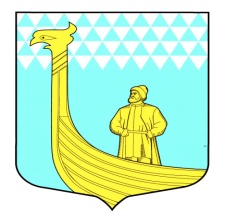 А  Д  М   И   Н   И  С  Т  Р  А  Ц  И  ЯМУНИЦИПАЛЬНОГО ОБРАЗОВАНИЯВЫНДИНООСТРОВСКОЕ СЕЛЬСКОЕ ПОСЕЛЕНИЕВОЛХОВСКОГО МУНИЦИПАЛЬНОГО РАЙОНАЛЕНИНГРАДСКОЙ  ОБЛАСТИПроект ПОСТАНОВЛЕНИЕдер. Вындин ОстровВолховского района, Ленинградской области От     2015 года                                               №  Об утверждении муниципальной программы «Жилье для молодежи» на 2015-2016 годы на территории  муниципального образования Вындиноостровское сельское поселение Волховского муниципального района Ленинградской областиВ соответствии с Федеральным законом от 06.10.03г. № 131-ФЗ «Об общих принципах организации местного самоуправления в Российской Федерации»,  Постановлением Правительства Ленинградской области  № 25 от  31.12.2011 года,  п о с т а н о в л я ю:1. Утвердить муниципальную долгосрочную целевую программу «Жилье для  молодежи» на 2015-2016 годы на территории  муниципального образования Вындиноостровское сельское поселение Волховского  муниципального района Ленинградской области.2. Данное постановление подлежит официальному опубликованию в газете «Волховские огни» и размещению на официальном сайте МО "Вындиноостровское сельское поселение". 4. Настоящее Постановление вступает в силу на следующий день после его официального опубликования.5. Контроль за выполнением настоящего постановления оставляю за собой.Глава администрации:                                                 Тимофеева М.А.УТВЕРЖДЕНАПостановлением МО Вындиноостровское сельское поселение от «  24 » августа  2015 года    №161 МУНИЦИПАЛЬНАЯ ПРОГРАММА"Жилье для молодежи» на 2015 - 2016 годы на территории муниципального образования Вындиноостровское сельское поселение Волховского  муниципального  района Ленинградской области.ПАСПОРТмуниципальной долгосрочной целевой программы"Жилье для молодежи» на 2015 - 2016 годы» на территории муниципального образования Вындиноостровское сельское поселение Волховского  муниципального  района Ленинградской областиРаздел 1. Содержание проблемы и обоснование ее программного решения.Жилищная проблема была и остается одной из наиболее сложных проблем на территории муниципального образования. Создание эффективных механизмов обеспечения жильем граждан , в том числе  молодых семей является особенно актуальным. Дополнительную остроту проблеме придают демографический кризис и связанная с ним необходимость стимулирования рождаемости.В настоящее время в  муниципальном образовании Вындиноостровское сельское поселение  13 (тринадцать) семей состоят  на учете в качестве нуждающихся в улучшении жилищных условий после 1 марта 2005 года,  в том числе  5  молодых семей (молодых граждан).Как показывают результаты социологических опросов, среди причин, по которым в семьях мало детей или их нет, на первом месте стоит отсутствие перспектив на улучшение жилищных условий. Почти 50 процентов молодых семей распадаются.Жилищные проблемы оказывают негативное воздействие и на другие аспекты социальной сферы, в том числе: здоровье, образование, правонарушения и другое.Жилищным кодексом Российской Федерации (статья 2) предусмотрено создание органами государственной власти и органами местного самоуправления условий для осуществления гражданами права на жилище путем использования бюджетных средств и иных, не запрещенных законом источников денежных средств, для предоставления в установленном порядке социальных выплат для строительства или приобретения жилых помещений.Муниципальная поддержка молодых семей,  в рамках реализации мероприятий настоящей программы содействует решению жилищной проблемы молодежи на территории муниципального образования, что создаст для молодежи стимул к повышению качества трудовой деятельности, уровня квалификации в целях роста заработной платы, позволит сформировать экономически активный слой населения, что существенным образом повлияет на улучшение демографической ситуации.Раздел 2. Цель программы2.1. Основной целью программы является муниципальная поддержка решения жилищной проблемы молодых граждан, молодых семей, признанных в установленном порядке нуждающимися в улучшении жилищных условий на территории муниципального образования Вындиноостровское сельское поселение.2.2. Применительно к настоящей программе под нуждающимися в улучшении жилищных условий понимаются молодые граждане и молодые  семьи, признанные органами местного самоуправления по месту их постоянного жительства, нуждающимися в улучшении жилищных условий после 1 марта 2005 года по основаниям, которые установлены статьей 51 Жилищного кодекса Российской Федерации.2.3. Программой предусмотрена реализация следующих целевых мероприятий:предоставление молодым гражданам  и молодым   семьям социальных выплат на приобретение жилого помещения одного или нескольких в готовом доме или путем участия в долевом строительстве;  строительство индивидуального жилого дома или пристройку жилого помещения к имеющемуся жилому дому, в том числе на завершение  ранее начатого строительство жилого дома; создание условий для привлечения молодыми семьями собственных средств, дополнительных финансовых средств банков и других организаций, предоставляющих ипотечные жилищные кредиты и займы для приобретения жилья или строительства индивидуального жилья. Раздел 3. Основные задачи программы3.1.Предоставление участникам настоящей программы за счет средств областного и местного бюджетов социальных выплат на использование их в приобретении готового жилого помещения, в оплате долевого участия в строительстве многоквартирного дома, в оплате строительства индивидуального жилого дома.3.2. В ходе реализации мероприятий программы должно быть обеспечено взаимодействие между органами местного самоуправления, кредитными и иными организациями по созданию доступности в оплате строительства (приобретения) жилья на территории муниципального образования молодыми гражданами, молодыми семьями, признанными в установленном порядке нуждающимися в улучшении жилищных условий.Раздел 4. Ресурсное обеспечение программы.Источниками финансирования программы являются:  средства бюджета Ленинградской  области;  средства бюджета Вындиноостровское сельское поселение; собственные и заемные средства молодых семей; средства банков и других организаций, предоставляющих ипотечные жилищные кредиты и займы для приобретения жилья или строительства индивидуального жилья. Финансирование мероприятий программы за счет средств местного бюджета  муниципального образования Вындиноостровское сельское поселение Волховского района Ленинградской области на период 2015 -2016 годы составляет 150,0 тыс. руб, В том числе 2015 год – 00,0  тыс. рублей.  2016 год – 150,0 тыс. рублей. Раздел 5. Исполнители и участники мероприятий программыОсновной исполнитель программы: Администрация муниципального образования Вындиноостровское сельское поселение Волховского муниципального района Ленинградской области. Участником мероприятия программы по предоставлению социальных выплат на строительство (приобретение) жилья (далее – социальные выплаты) могут быть: Молодые граждане, молодые семьи, в том числе неполные молодые семьи, состоящие из одного молодого родителя и одного и более детей, соответствующие следующим условиям:- молодой гражданин, под которым понимается гражданин Российской Федерации, в возрасте на дату подачи заявления  об участии в программе не моложе 18 лет и не старше 35 лет. 
-молодая семья, под которой понимаются  состоящие в зарегистрированном браке лица,  одно из которых  является гражданином Российской Федерации  в возрасте  на дату подачи заявления  не старше 35 лет, возраст второго супруга  не ограничен 35 годами.            – неполная семья, состоящая из одного  родителя, чей возраст на дату подачи заявления  не превышает  35 лет, и одного и более детей , в том числе усыновленных.-имеющие постоянное место жительства  на территории Ленинградской области;
-признанные нуждающимися в улучшении жилищных условий;
- признанные имеющими доходы либо иные денежные средства, либо имущество, достаточные для оплаты расчетной (средней) стоимости жилья в части, превышающей размер предоставляемой социальной выплаты, в рамках реализации подпрограммы «Жилье для молодежи» на 2012 - 2015 годы.                                                                                                                                                                           В рамках данной программы под нуждающимися в улучшении жилищных условий понимаются молодые семьи:
- признанные в администрации Вындиноостровское сельского поселения  нуждающимися в улучшении жилищных   условий с целью участия в данной программе после 1 марта 2005 года по тем же основаниям, которые    установлены статьей 51 Жилищного кодекса Российской Федерации для признания граждан нуждающимися в жилых помещениях, предоставляемых по договорам социального найма.           В первоочередном порядке  в список включаются  молодые граждане с членами их семей,  имеющие трех и более детей, поставленные на учет в качестве нуждающихся в улучшении жилищных условий после 01 марта 2005 года, затем другие участники данной программы, поставленные на учет в качестве нуждающихся в улучшении жилищных условий  также после 1 марта 2005 года.Раздел 6. Система управления программойи контроль за выполнением мероприятий программыУправление и руководство выполнением мероприятий программы осуществляет Комитет по строительству Правительства Ленинградской области.Общий контроль за выполнением программы осуществляет  глава местной администрации муниципального образования  Вындиноостровское сельское поселение.Контроль за выполнением мероприятий программы и целевым использованием финансовых средств осуществляет Комитет по строительству Правительства Ленинградской областиКонтроль за финансированием мероприятий программы осуществляет отдел по финансам местной администрации  муниципального образования  Вындиноостровское сельское поселение.Раздел 7. Оценка социально-экономической эффективности реализации программных мероприятийЭффективность реализации мероприятий программы и использования выделенных на их реализацию средств местного бюджета муниципального образования будет обеспечен за счет:исключения возможности нецелевого использования бюджетных средств;прозрачности использования бюджетных средств;регулирования порядка расчета размера и предоставления молодым гражданам финансовой поддержки в улучшении жилищных условий;привлечения молодыми  гражданами собственных средств, в том числе средств ипотечных жилищных кредитов (займов), на строительство (приобретение) жилья, а также средств организаций, участвующих в реализации программы (за исключением организаций, предоставляющих ипотечные жилищные кредиты или займы).Оценка эффективности реализации мероприятий программы будет осуществляться на основе следующих индикаторов:доля молодых  граждан, молодых семей, улучшивших жилищные условия при предоставлении социальных выплат за счет средств областного и местного бюджетов, в общем количестве молодых граждан, нуждающихся в улучшении жилищных условий (Индикатор №1);Успешное выполнение мероприятий подпрограммы позволит в 2015 - 2016 годах обеспечить жильем  4 семей, нуждающихся в улучшении жилищных условий, в том числе в  2015 году - 1 в 2016 году – 3.Раздел 8. Ожидаемые результаты реализации мероприятий программыВ результате создания в рамках реализации настоящей программы органами местного самоуправления условий, для осуществления молодыми гражданами права на жилище,  путем предоставления бюджетных средств, а также стимулирование привлечения молодыми гражданами собственных средств, средств предоставляемых им ипотечных жилищных кредитов или займов на строительство (приобретение) жилья, а также средств организаций, участвующих в реализации программы (за исключением организаций, предоставляющих  ипотечные жилищные кредиты или займы) на строительство (приобретение) жилых помещений, предполагается улучшение жилищных условий 4 молодых   семей.ПОЛОЖЕНИЕО ПРЕДОСТАВЛЕНИИ СОЦИАЛЬНЫХ ВЫПЛАТ НА СТРОИТЕЛЬСТВО(ПРИОБРЕТЕНИЕ) ЖИЛЬЯ МОЛОДЫМ ГРАЖДАНАМ, НУЖДАЮЩИМСЯВ УЛУЧШЕНИИ ЖИЛИЩНЫХ УСЛОВИЙ, ПРОЖИВАЮЩИМ НА ТЕРРИТОРИИ МО ВЫНДИНООСТРОВСКОЕ СЕЛЬСКОЕ ПОСЕЛЕНИЕ  ЛЕНИНГРАДСКОЙ ОБЛАСТИ, В ТОМ ЧИСЛЕ МОЛОДЫМ СЕМЬЯМ1. Общие положения1.1. Настоящее Положение устанавливает порядок предоставления в рамках программы "Жилье для молодежи" на 2012-2015 годы (далее - Программа) социальных выплат на строительство (приобретение) жилья молодым гражданам, являющимся гражданами Российской Федерации, имеющим зарегистрированное в Ленинградской области постоянное место жительства, в том числе молодым семьям (далее - мероприятие Программы).1.2. Социальные выплаты, предоставляемые в соответствии с настоящим Положением, могут быть использованы молодыми гражданами (с членами их семей) на приобретение готового жилья или на участие в долевом строительстве многоквартирного дома, или на строительство индивидуального жилого дома, могут направляться, в том числе, на уплату первоначального взноса при получении жилищного кредита или займа на приобретение готового жилья или участие в долевом строительстве многоквартирного дома, или строительство индивидуального жилого дома, на погашение основной суммы долга и уплату процентов по этим жилищным кредитам или займам, за исключением иных процентов, штрафов, комиссий и пеней за просрочку исполнения обязательств по этим кредитам или займам, для оплаты договора с уполномоченной организацией на приобретение в интересах молодой семьи жилого помещения экономкласса на первичном рынке жилья, в том числе на оплату цены договора купли-продажи жилого помещения (в случаях, когда это предусмотрено договором) и(или) оплату услуг указанной организации (далее - социальные выплаты).1.3. Социальные выплаты предоставляются за счет субсидий из областного бюджета Ленинградской области, перечисляемых муниципальным образованиям в рамках реализации Программы.1.4. Право на улучшение жилищных условий с использованием средств областного бюджета Ленинградской области предоставляется только один раз.1.5. Перечисление социальной выплаты является основанием для исключения органами местного самоуправления получателей социальной выплаты и членов их семей, указанных в свидетельстве на получение социальной выплаты, из числа нуждающихся в улучшении жилищных условий и снятия с учета в качестве нуждающихся в жилых помещениях в соответствии со статьей 56 Жилищного кодекса Российской Федерации.2. Порядок предоставления социальных выплат молодым гражданам2.1. Применительно к настоящему Положению под молодым гражданином понимается гражданин Российской Федерации в возрасте на дату подачи заявления об участии в мероприятии Программы (далее - дата подачи заявления) не моложе 18 и не старше 35 лет - в случае, если соблюдаются условия, изложенные в пункте 2.2 настоящего Положения.Применительно к настоящему Положению,  под членами семьи молодого гражданина, на которых возможно начисление социальной выплаты, предоставляемой молодому гражданину, понимаются признанные нуждающимися в улучшении жилищных условий его супруга (супруг), дети, а также постоянно проживающие совместно с ним признанные нуждающимися в улучшении жилищных условий иные лица, которые в соответствии с Жилищным кодексом Российской Федерации признаются одной семьей и за которыми молодой гражданин ведет постоянный уход или которые ведут постоянный уход за молодым гражданином, его супругой (супругом), их детьми.2.2. Право на получение социальной выплаты молодой гражданин имеет в случае, если соблюдаются в совокупности следующие условия:а) постоянное проживание в Ленинградской области;б) наличие собственных и(или) заемных средств в размере части стоимости строительства (приобретения) жилья, не обеспеченной за счет средств социальной выплаты;в) признание нуждающимся в улучшении жилищных условий.2.3. Гражданами, нуждающимися в улучшении жилищных условий, признаются граждане, поставленные на учет в качестве нуждающихся в улучшении жилищных условий до 1 марта 2005 года, а также граждане, признанные органами местного самоуправления по месту их постоянного жительства нуждающимися в улучшении жилищных условий после 1 марта 2005 года по основаниям, установленным статьей 51 Жилищного кодекса Российской Федерации для признания граждан нуждающимися в жилых помещениях, предоставляемых по договорам социального найма.2.4. Молодой гражданин, которому предоставляется социальная выплата (далее - получатель социальной выплаты), вправе ее использовать с членами семьи, на которых рассчитана социальная выплата:а) на приобретение готового жилого помещения (одного или нескольких) в той местности Ленинградской области, которую он избрал для постоянного проживания;б) на строительство индивидуального жилого дома или пристройку жилого помещения к имеющемуся жилому дому (далее - строительство жилого дома) в той местности Ленинградской области, которую он избрал для постоянного проживания, в том числе на завершение ранее начатого строительства жилого дома;в) на приобретение жилого помещения (одного или нескольких) путем участия в долевом строительстве многоквартирного дома в той местности Ленинградской области, которую он избрал для постоянного проживания;г) для оплаты договора с уполномоченной организацией на приобретение в интересах молодой семьи жилого помещения эконом-класса на первичном рынке жилья, в том числе на оплату цены договора купли-продажи жилого помещения (в случаях, когда это предусмотрено договором) и(или) оплату услуг указанной организации.2.5. В случае привлечения молодым гражданином (в том числе членами его семьи) для строительства (приобретения) жилья в качестве источника софинансирования жилищного кредита, (займа) социальная выплата может быть направлена на уплату первоначального взноса, а также на погашение основного долга и уплату процентов по жилищному кредиту (займу) при условии наличия документов, подтверждающих право молодого гражданина и членов его семьи на признание нуждающимися в улучшении жилищных условий на дату заключения соответствующего кредитного договора (договора займа), но не ранее 1 марта 2005 года. Использование социальной выплаты на уплату иных процентов, штрафов, комиссий и пеней за просрочку исполнения обязательств по этим кредитам (займам) не допускается.В случае использования социальных выплат на погашение основной суммы долга и уплату процентов по жилищным кредитам (займам) на строительство (приобретение) жилья размер социальных выплат ограничивается суммой остатка основного долга и остатка задолженности по выплате процентов за пользование жилищным кредитом (займом), за исключением иных процентов, штрафов, комиссий и пеней за просрочку исполнения обязательств по этим кредитам или займам.Предоставление социальных выплат на погашение основного долга и уплату процентов по жилищным кредитам (займам) на строительство (приобретение) жилья осуществляется на основании справки кредитной организации (заимодавца), предоставившей гражданину жилищный кредит (заем), об остатке суммы основного долга и остатке задолженности по выплате процентов за пользование жилищным кредитом (займом), за исключением иных процентов, штрафов, комиссий и пеней за просрочку исполнения обязательств по этим кредитам или займам.2.6 Право молодого гражданина с членами его семьи на получение социальной выплаты удостоверяется свидетельством по форме согласно приложению 1 к настоящему Положению, которое не является ценной бумагой (далее - свидетельство). Срок действия свидетельства составляет 9 месяцев,  с даты оформления, указанной в свидетельстве.Оформление свидетельства получателю социальной выплаты осуществляется комитетом по строительству Ленинградской области (далее - уполномоченный орган).Вручение свидетельства получателю социальной выплаты производит администрация муниципального образования, которой подавалось заявление молодого гражданина на участие в мероприятии Программы (далее - местная администрация).2.7. Построенное (приобретенное),  получателем социальной выплаты жилое помещение должно быть пригодным для постоянного проживания граждан, при этом общая площадь жилого помещения в расчете на одного члена семьи не должна быть меньше размера, равного учетной норме площади жилого помещения, установленной органом местного самоуправления, быть благоустроенным применительно к условиям населенного пункта, выбранного для постоянного проживания, в котором строится (приобретается) жилое помещение.Строящееся (приобретаемое) жилое помещение (построенный индивидуальный жилой дом) оформляется в общую собственность всех членов семьи, указанных в свидетельстве.В случае использования средств социальной выплаты на уплату первоначального взноса по ипотечному жилищному кредиту (займу) или уплату основного долга и(или) процентов по ипотечному жилищному кредиту (займу) допускается оформление построенного (приобретенного) жилого помещения (индивидуального жилого дома) в собственность одного молодого гражданина или вместе с ним любого количества взрослых членов его семьи. При этом молодой гражданин заключает с уполномоченным органом соглашение, в котором обязуется переоформить построенное (приобретенное) с помощью социальной выплаты жилое помещение (индивидуальный жилой дом) в собственность всех членов его семьи, указанных в свидетельстве, после снятия обременения с жилого помещения (индивидуального жилого дома).2.8. Расчетная стоимость строительства (приобретения) жилья, используемая для расчета размера социальной выплаты, определяется исходя из размера общей площади жилого помещения, установленного для семей разной численности ( - для одиноко проживающих граждан,  - на семью из двух человек и по  на каждого члена семьи при численности семьи, составляющей три и более человек), и средней рыночной стоимости  общей площади жилья для расчета размера социальной выплаты по выбранному для строительства (приобретения) жилья муниципальному образованию на территории Ленинградской области, утвержденной органом местного самоуправления, но не превышающей средней рыночной стоимости  общей площади жилья по Ленинградской области, определяемой на квартал года оформления свидетельства федеральным органом исполнительной власти, уполномоченным Правительством Российской Федерации.2.9. Доля социальной выплаты, предоставляемой за счет средств областного бюджета Ленинградской области, не превышает 70 процентов от расчетной стоимости жилья и рассчитывается по формуле:ДС = 70 x (РЖ - РИ) / РЖ,где:ДС - доля социальной выплаты от расчетной стоимости строительства (приобретения) жилья, процентов;РЖ - размер общей площади жилого помещения, определяемый в соответствии с пунктом 2.8 настоящего Положения;РИ - размер общей площади жилого помещения, пригодного для постоянного проживания, находящегося без обременений в собственности членов семьи и по которому семья не приняла решение о продаже для использования полученных средств для оплаты разницы между фактической стоимостью строящегося (приобретаемого) жилья и размером предоставляемой социальной выплаты.Минимальная доля социальной выплаты, предоставляемой за счет средств областного бюджета Ленинградской области, составляет при отсутствии в семье детей 30 процентов от расчетной стоимости жилья и при наличии в семье детей - 35 процентов от расчетной стоимости жилья.2.10. Доля средств, выделяемых за счет средств местных бюджетов на софинансирование предоставления молодым гражданам с членами их семей социальной выплаты, не должна быть менее 5%  от расчетной стоимости жилья и устанавливается муниципальными образованиями.В качестве участия в софинансировании предоставления социальной выплаты муниципальные образования вправе предоставить молодым гражданам объекты незавершенного жилищного строительства, находящиеся в их собственности и свободные от обременений.2.11. Размер средств, выделяемых молодым гражданам и членам их семей за счет средств организаций (за исключением организаций, предоставляющих жилищные кредиты и займы) в виде дополнительной социальной выплаты, устанавливается организациями, принявшими такие решения.В качестве дополнительной социальной выплаты организации вправе предоставить молодым гражданам объекты незавершенного жилищного строительства, находящиеся в их собственности и свободные от обременений.2.12. Доля собственных (в том числе заемных) средств, привлекаемых молодыми гражданами и членами их семей, должна быть достаточной для оплаты фактической стоимости жилья в части, превышающей суммарный размер предоставляемых социальных выплат за счет средств областного бюджета Ленинградской области, средств местных бюджетов и средств организаций.Семьи молодых граждан вправе использовать в качестве своей доли в софинансировании объекты незавершенного жилищного строительства, находящиеся в их собственности и свободные от обременений.2.13. Признание молодых граждан, имеющих достаточные средства для оплаты расчетной стоимости жилья в части, превышающей суммарный размер предоставляемых социальных выплат за счет средств областного бюджета Ленинградской области, средств местных бюджетов и средств организаций, производится местными администрациями по совокупности следующих сведений:а) наличие у семьи гражданина собственных средств;б) наличие возможности привлечения средств жилищного кредита (займа);в) наличие в собственности недвижимого имущества, от продажи которого полученные средства могут быть использованы в оплате стоимости строящегося (приобретаемого) жилья, или при наличии в собственности объектов незавершенного жилищного строительства, свободных от обременений.Для подтверждения возможностей семьи молодого гражданина оплатить расчетную стоимость жилья в части, превышающей суммарный размер предоставляемых социальных выплат, используются:документ, подтверждающий наличие средств материнского (семейного) капитала;выписки по счетам в банках, копии сберегательных книжек;документ, выданный кредитором, о намерении предоставить кредит или заем с указанием назначения, вида и суммы жилищного кредита (займа);документы, позволяющие оценить приблизительную рыночную стоимость жилья, средства от продажи которого могут быть использованы в оплате стоимости строящегося (приобретаемого) жилья (свидетельство о государственной регистрации права собственности на жилое помещение (технический и(или) кадастровый паспорт жилого помещения);собственноручная расписка совершеннолетних членов семьи молодого гражданина о наличии собственных средств, оформленная в порядке, установленном законодательством.2.14. Определение размера социальной выплаты, предоставляемой за счет средств областного бюджета Ленинградской области, производится уполномоченным органом в соответствии с пунктом 2.9 настоящего Положения.2.15. Молодые граждане, имеющие право на получение социальной выплаты в случае, если соблюдаются условия, указанные в пункте 2.2 настоящего Положения, и изъявившие желание улучшить жилищные условия с использованием социальной выплаты в рамках реализации Программы, представляют в местную администрацию по месту постоянного жительства заявления по форме согласно приложению 2 к настоящему Положению с приложением:а) копий документов, удостоверяющих личность заявителя и членов его семьи;б) копий документов, подтверждающих родственные отношения между лицами, указанными в заявлении в качестве членов семьи;в) копии решения организации (за исключением организаций, предоставляющих жилищные кредиты и займы) о выделении средств организации на предоставление дополнительной социальной выплаты или о предоставлении объекта незавершенного жилищного строительства, находящегося в ее собственности и свободного от обременений (в случае участия организации в предоставлении поддержки);г) копий документов, подтверждающих наличие у заявителя собственных и(или) заемных средств в размере части стоимости строительства (приобретения) жилья, не обеспеченной за счет суммарного размера предоставляемых социальных выплат за счет средств областного бюджета Ленинградской области, средств местного бюджета и средств организации;д) выписок из домовой книги (справок) о регистрации постоянного места жительства или копии финансового лицевого счета;е) документов, подтверждающих признание молодого гражданина и членов его семьи нуждающимися в улучшении жилищных условий;ж) копий трудовых книжек (для работающих).Представить в местную администрацию указанные в настоящем пункте документы имеют право молодые граждане и молодые семьи, принятые местными администрациями в участники жилищных мероприятий федеральных или иных областных программ, но не получившие социальную выплату в рамках их реализации.2.16. Копии документов, представляемых в соответствии с пунктом 2.15 настоящего Положения, должны быть заверены в установленном порядке.2.17. Местные администрации проверяют правильность оформления, достоверность сведений, содержащихся в представленных заявителем документах, и в 10-дневный срок с даты их представления принимают своим правовым актом решение о признании либо об отказе в признании молодого гражданина (с членами его семьи) соответствующим условиям участия в мероприятии Программы. О принятом решении молодой гражданин уведомляется письменно. При выявлении недостоверной информации, содержащейся в этих документах, местные администрации возвращают их заявителю с указанием причин возврата.Основаниями для отказа в признании молодого гражданина соответствующим условиям участия в мероприятии Программы являются:а) несоответствие требованиям, указанным в настоящем Положении;б) непредставление или представление не в полном объеме документов, указанных в пункте 2.15 настоящего Положения;в) недостоверность сведений, содержащихся в представленных документах;г) ранее реализованное право на улучшение жилищных условий с использованием социальной выплаты или иной формы государственной поддержки на эти цели с участием средств областного бюджета Ленинградской области.Повторное обращение заявителя допускается после устранения причин возврата документов.2.18. Местные администрации на основании принятых решений и поданных молодыми гражданами заявлений в произвольной письменной форме (подписанных всеми взрослыми членами семьи) об изъявлении желания получить социальные выплаты в планируемом году формируют списки молодых граждан, изъявивших желание улучшить жилищные условия с использованием социальных выплат, по форме согласно приложению 3 к настоящему Положению и направляют их в уполномоченный орган с приложением сведений о привлечении средств местных бюджетов для софинансирования социальных выплат и копий документов, указанных в пункте 2.15 и действующих на дату представления (до 1 октября года, предшествующего планируемому году реализации мероприятия Программы).2.19. Уполномоченный орган по результатам рассмотрения представленных местными администрациями списков и документов принимает решение о признании молодых граждан участниками мероприятия по предоставлению социальных выплат на строительство (приобретение) жилья в рамках Программы, формирует и утверждает сводный список участников мероприятия, изъявивших желание улучшить жилищные условия с использованием социальных выплат в планируемом году (далее - сводный список), по форме согласно приложению 4 к настоящему Положению (до 1 декабря года, предшествующего планируемому году реализации мероприятия Программы).Формирование сводного списка выполняется с группировкой по муниципальным образованиям, администрациями которых были представлены документы, указанные в пункте 2.18 настоящего Положения.Уполномоченный орган принимает решение о признании молодых граждан участниками мероприятия по предоставлению социальных выплат на строительство (приобретение) жилья, формирует и утверждает сводный список по форме согласно приложению 4 к настоящему Положению по результатам рассмотрения заявительных документов, представленных в соответствии с условиями и по формам, предусмотренным применительно к социальным выплатам (субсидиям) в рамках реализации программы "Жилье для молодежи" на 2012-2015 годы".Сводный список утверждается уполномоченным органом по результатам его рассмотрения специальной комиссией по реализации жилищных программ в Ленинградской области.О результатах утверждения местные администрации уведомляются уполномоченным органом письменно.2.20. Уполномоченный орган проводит конкурсный отбор муниципальных образований для участия в мероприятии Программы в соответствии со следующими условиями участия и оценочными критериями:а) условия участия:наличие муниципальной программы, предусматривающей мероприятия по улучшению жилищных условий молодежи, аналогичные мероприятиям, предусмотренным пунктом 1.2 настоящего Положения,предоставление обязательств муниципального образования по софинансированию предоставления участникам Программы социальной выплаты на улучшение жилищных условий с указанием доли софинансирования по каждому участнику Программы,отсутствие нецелевого использования субвенций и субсидий, получаемых за счет средств областного бюджета Ленинградской области;б) оценочные критерии:доля молодых граждан (в том числе молодых семей), нуждающихся в улучшении жилищных условий (в процентах от общего количества граждан, нуждающихся в улучшении жилищных условий),доля молодых граждан (в том числе молодых семей), которые улучшат жилищные условия в рамках реализации Программы (в процентах от общего количества молодых граждан, нуждающихся в улучшении жилищных условий),По оценочным критериям осуществляется отбор муниципальных образований с наибольшей долей молодых граждан, нуждающихся в улучшении жилищных условий, в общем количестве нуждающихся в улучшении жилищных условий граждан, наибольшей долей молодых граждан, которые улучшат жилищные условия в рамках реализации мероприятия Программы в планируемом году, с учетом размера средств местных бюджетов, выделенных на цели улучшения жилищных условий молодых граждан - участников мероприятия Программы, наибольшим размером средств организаций, участвующих в софинансировании мероприятия Программы по соглашениям между организациями и местной администрацией с указанием размера средств, выделяемых организациями для предоставления дополнительных социальных выплат молодым гражданам (при наличии таких соглашений).О результатах конкурсного отбора местные администрации уведомляются уполномоченным органом письменно.2.21. Уполномоченный орган определяет для каждого муниципального образования предварительные контрольные цифры в отношении средств областного бюджета Ленинградской области для софинансирования социальных выплат участникам мероприятия Программы.Определение указанных контрольных цифр осуществляется исходя из количества участников мероприятия Программы, включенных в сводный список от соответствующих муниципальных образований, отобранных для участия в реализации Программы, и с учетом критериев, указанных в пункте 2.20 настоящего Положения.Контрольные цифры доводятся уполномоченным органом до местных администраций, принимающих участие в реализации мероприятия Программы.2.22. Местная администрация в 20-дневный срок с даты получения предварительных контрольных цифр, определенных в соответствии с пунктом 2.21 настоящего Положения, утверждает список молодых граждан (молодых семей) - участников мероприятия Программы на получение социальной выплаты в планируемом году по форме согласно приложению 5 к настоящему Положению. Список формируется на основании сводного списка с учетом размера средств, предусматриваемых в местном бюджете на соответствующий год для софинансирования предоставления социальной выплаты молодым гражданам (молодым семьям) - участникам мероприятия Программы, а при наличии средств, предоставляемых организациями, участвующими в реализации Программы (за исключением организаций, предоставляющих такие жилищные кредиты и займы), - размеры средств предоставления организациями дополнительных социальных выплат.Указанный список формируется на основании утвержденного уполномоченным органом сводного списка участников мероприятия Программы.Список формируется в следующем порядке:            В первоочередном порядке  в список включаются  молодые граждане с членами их семей,  имеющие трех и более детей, поставленные на учет в качестве нуждающихся в улучшении жилищных условий до 1 марта 2005 года и признанные  нуждающимися  в улучшении жилищных условий после 01 марта 2005 года В первую группу входят молодые  граждане, поставленные на учет в качестве  нуждающихся в улучшении жилищных условий  до 1 марта 2005 года и молодые граждане и члены их семей, проживающие в жилых помещениях, признанных непригодными для проживания Во вторую группу – остальные молодые граждане и члены их семей.Внутри  каждой группы имеются две подгруппыВ первую подгруппу  входят молодые граждане и члены их семей,  улучшающие жилищные условия следующими способами:- на строительство  индивидуального жилого дома или пристройку  жилого помещения  к имеющемуся жилому  дому (далее –строительство жилого дома) в той местности  Ленинградской области, которую он избрал для постоянного проживания, в том числе на завершение ранее начатого строительство жилого дома.-на приобретение жилого помещения  (одного или нескольких) путем участия в   долевом строительстве многоквартирного  дома, в той местности  Ленинградской области, которую он избрал для постоянного проживания.Во вторую  подгруппу входят молодые граждане и члены их семей, приобретающие готовые жилые помещения (одно или несколько) в той местности  Ленинградской области, которую он избрал для постоянного проживанияКаждая подгруппа имеет две совокупности молодых граждан:1. Молодые граждане и члены их семей, намеренные использовать  социальные выплаты на погашение основной суммы долга и уплату процентов по жилищным кредитам (займам)  на строительство (приобретение) жилья. Остальные молодые граждане и члены их семей.       Внутри каждой совокупности молодые граждане размещаются в хронологической последовательности даты постановки на учет в качестве нуждающихся в улучшении жилищных условий до 1 марта 2005 года и даты признания местными администрациями по месту их постоянного жительства нуждающимися в улучшении жилищных условий после 1 марта 2005 года по основаниям, установленным статьей 51 Жилищного кодекса Российской Федерации для признания граждан нуждающимися в жилых помещениях, предоставляемых по договорам социального найма.Часть списка на общую сумму социальных выплат, не превышающую контрольные цифры софинансирования из областного бюджета Ленинградской области и ассигнования местного бюджета, предусмотренные на планируемый год, образует список претендентов на получение социальной выплаты в планируемом году. Остальная часть списка образует список участников мероприятия Программы, включенных в резерв на получение социальной выплаты в планируемом году.Местные администрации несут ответственность за правомерность включения участников мероприятия Программы в указанные списки.Сформированные списки и копии правовых актов по их утверждению местные администрации представляют в уполномоченный орган.2.23. Уполномоченный орган проверяет правильность формирования местными администрациями списков, указанных в пункте 2.22 настоящего Положения, и с учетом объема средств, предусмотренных в областном бюджете Ленинградской области на соответствующий финансовый год на реализацию Программы, утверждает список претендентов на получение социальных выплат по форме согласно приложению 6 к настоящему Положению, а также уведомляет местные администрации о принятом решении для доведения до молодых граждан информации о включении их в указанный список.Распределение по муниципальным образованиям средств областного бюджета Ленинградской области утверждается правовым актом Правительства Ленинградской области.Уполномоченный орган вносит изменения в утвержденный список претендентов на получение социальных выплат в случаях, если претенденты на получение социальных выплат не представили необходимые документы для получения свидетельства в установленный срок, в течение срока действия свидетельства отказались от получения социальных выплат на строительство (приобретение) жилья или по иным причинам не смогли воспользоваться такими социальными выплатами.Изменения в список претендентов на получение социальных выплат вносятся с учетом сводного списка, очередности молодых граждан из списков, указанных в пункте 2.22 настоящего Положения, и объема средств, предусмотренных на предоставление социальных выплат молодым гражданам в рамках реализации Программы.2.24. Для получения свидетельства претендент на получение социальной выплаты в 10-дневный срок с даты получения уведомления по форме согласно приложению 7 к настоящему Положению представляет в местную администрацию, от которой получено уведомление, заявление о выдаче свидетельства (в произвольной форме) с указанием информации по использованию жилых помещений, имеющихся в собственности семьи молодого гражданина, и документы, указанные в подпунктах "а" - "ж" пункта 2.15 настоящего Положения, по состоянию на дату представления, а также:а) копию свидетельства о постановке молодого гражданина на учет в налоговом органе;б) выписки из Единого государственного реестра прав на недвижимое имущество и сделок с ним на молодого гражданина и членов его семьи;в) справки, выданные государственным учреждением "Ленинградское областное управление инвентаризации и оценки недвижимости" на молодого гражданина и членов его семьи.При строительстве или достраивании индивидуального жилого дома молодой гражданин дополнительно представляет копии следующих документов:а) разрешительные документы на земельный участок для строительства индивидуального жилого дома;б) архитектурно-строительный проект и смету расходов на строительство индивидуального жилого дома, согласованные в установленном порядке;в) акты выполненных работ и документы, подтверждающие расходы на строительство индивидуального жилого дома, оформленные в установленном порядке.Копии документов, представляемые в соответствии с настоящим пунктом, должны быть заверены в установленном порядке.2.25. Местная администрация в 5-дневный срок с даты представления документов, указанных в пункте 2.24 настоящего Положения, организует работу по проверке содержащихся в этих документах сведений и представляет их копии в уполномоченный орган с приложением копии муниципального правового акта о размере софинансирования социальной выплаты по каждому претенденту на ее получение и выписку из местного бюджета о наличии средств на обеспечение софинансирования.2.26. Уполномоченный орган на основании представленных документов заключает с местной администрацией соглашение о взаимодействии по обеспечению предоставления социальных выплат молодым гражданам из утвержденного списка претендентов на получение социальных выплат, выполняет в соответствии с пунктами 2.8 и 2.9 настоящего Положения расчет размера социальной выплаты на дату оформления свидетельства по форме согласно приложению 8 к настоящему Положению, оформляет и передает в местную администрацию свидетельства для вручения их получателям социальных выплат.Соглашением между уполномоченным органом и местной администрацией определяется перечисление муниципальному образованию средств областного бюджета Ленинградской области на цели предоставления социальных выплат, предусматривается обязанность местной администрации о выделении необходимых средств софинансирования социальной выплаты из местного бюджета, а также ответственность за нецелевое использование средств.Основаниями для отказа в оформлении свидетельства являются непредставление или представление не в полном объеме указанных документов, а также недостоверность сведений, содержащихся в представленных документах.Передача местной администрации свидетельств, оформленных уполномоченным органом, производится представителю местной администрации с его подписью в реестре передачи свидетельств, который ведет уполномоченный орган по форме согласно приложению 9 к настоящему Положению.2.27. Местная администрация в 10-дневный срок с даты получения оформленных свидетельств информирует получателя свидетельства о порядке, условиях получения и использования социальной выплаты, предоставляемой по этому свидетельству, заключает с ним соглашение о целевом использовании средств социальной выплаты.Вручение оформленных свидетельств производится молодому гражданину с его подписью в реестре вручения свидетельств, который ведет местная администрация по форме согласно приложению 10 к настоящему Положению.Если в течение 10 рабочих дней с даты получения вызова участник мероприятия Программы (или его законный представитель) не явился за получением свидетельства, право на оформление и вручение свидетельства переходит в порядке очередности к другим участникам мероприятия Программы из ранее утвержденных списков.2.28. В случае выявления нарушения условий настоящего Положения, допущенного молодым гражданином и(или) членами его семьи, выданное свидетельство аннулируется.2.29. При возникновении у молодого гражданина обстоятельств, потребовавших замены выданного свидетельства, молодой гражданин представляет в местную администрацию заявление о его замене с указанием обстоятельств, потребовавших такой замены, с приложением документов, подтверждающих эти обстоятельства. К указанным обстоятельствам относятся: утрата (хищение) или порча свидетельства, а также уважительные причины, не позволившие молодому гражданину представить свидетельство в банк в установленный срок.В течение 30 дней с даты получения заявления местная администрация представляет копии указанных документов в уполномоченный орган, уполномоченный орган оформляет новое свидетельство, а местная администрация вручает его получателю социальной выплаты.В случае утраты (хищения) или порчи свидетельства в новом свидетельстве указывается размер социальной выплаты, предусмотренный в ранее выданном свидетельстве.В случае рождения (усыновления) в семье получателя социальной выплаты одного и более детей может быть предоставлена дополнительная социальная выплата В случае изменения численного состава семьи молодого гражданина по иным основаниям (в том числе в случае смерти молодого гражданина) уполномоченный орган в течение 10 дней с даты получения от местной администрации заявления вносит заявление на рассмотрение специальной комиссии по реализации жилищных программ в Ленинградской области и по результатам ее положительного решения утверждает изменения в сводный список и список претендентов на получение социальной выплаты, оформляет новое свидетельство, в котором указывается размер социальной выплаты, рассчитанный на дату оформления нового свидетельства.Для замены свидетельства в связи со смертью молодого гражданина в местную администрацию представляется совместное заявление членов семьи молодого гражданина, которые указаны в свидетельстве, подлежащем замене.В новом свидетельстве делается отметка с указанием номера и даты оформления замененного свидетельства. Замененное свидетельство, если оно не утрачено, возвращается в уполномоченный орган.2.30. В случае если претенденты на получение социальной выплаты в течение срока действия свидетельства отказались от получения социальной выплаты или по иным причинам не смогли воспользоваться социальной выплатой, уполномоченный орган может с учетом пункта 2.23 настоящего Положения вносить изменения в утвержденные списки претендентов на получение социальной выплаты, а также вносить правовым актом Правительства Ленинградской области изменения в распределение средств областного бюджета Ленинградской области между муниципальными образованиями на цели предоставления социальных выплат участникам мероприятия Программы.2.31. Уполномоченный орган заключает с кредитными организациями, отобранными для участия в Программе, соглашения о порядке обслуживания социальных выплат, в которых предусматриваются основания для заключения с получателем социальной выплаты договора банковского счета, условия зачисления социальной выплаты (перечисляемой местной администрацией) на банковский счет и ее списания, а также ежеквартальное представление информации о количестве открытых и закрытых банковских счетов по обслуживанию социальных выплат.2.32. Получатель социальной выплаты до истечения срока действия свидетельства представляет его в кредитную организацию (далее - банк) для заключения договора банковского счета и открытия банковского счета, предназначенного для зачисления социальной выплаты.Свидетельство, представленное в банк по истечении указанного в нем срока, банком не принимается.Банк проверяет соответствие данных, указанных в свидетельстве, данным, содержащимся в документе, удостоверяющем личность получателя социальной выплаты, а также своевременность представления свидетельства в банк.В случае выявления несоответствия данных, указанных в свидетельстве, данным, содержащимся в представленных документах, банк отказывает в заключении договора банковского счета и возвращает свидетельство получателю социальной выплаты. Получатель социальной выплаты вправе обратиться в местную администрацию с заявлением о замене свидетельства.В остальных случаях банк заключает с получателем социальной выплаты договор банковского счета и открывает на его имя банковский счет для учета средств социальной выплаты. Свидетельство, сданное в банк, после заключения договора банковского счета, получателю социальной выплаты не возвращается.В договоре банковского счета оговариваются основные условия обслуживания банковского счета, порядок взаимоотношения банка и лица, на чье имя открыт банковский счет (далее - распорядитель счета), а также порядок перевода средств с банковского счета. В договоре банковского счета может быть указано лицо, которому доверяется распоряжаться указанным счетом, а также условия перечисления поступивших на банковский счет средств.Договор банковского счета заключается на срок, оставшийся до истечения срока действия свидетельства, и может быть расторгнут в течение срока действия договора по письменному заявлению распорядителя счета. В случае досрочного расторжения договора банковского счета (если на указанный счет не были зачислены средства социальной выплаты) банк выдает распорядителю счета справку о расторжении договора банковского счета без перечисления средств социальной выплаты.2.33. Перечисление муниципальным образованиям средств областного бюджета Ленинградской области, предназначенных для социальных выплат, производится в соответствии с утвержденным Правительством Ленинградской области распределением средств по муниципальным образованиям, на основании соглашений, заключаемых между уполномоченным органом и местными администрациями.2.34. Для получения средств из областного бюджета Ленинградской области в виде субсидий местная администрация представляет уполномоченному органу следующие документы:а) заявку на перечисление субсидий местному бюджету для предоставления социальной выплаты участникам мероприятия Программы, вошедшим в список претендентов на ее получение в текущем году, по форме согласно приложению 11 к настоящему Положению;б) список участников мероприятия Программы - претендентов на получение социальной выплаты в текущем году по состоянию на дату представления по форме согласно приложению 12 к настоящему Положению и копию правового акта местной администрации по утверждению списка;в) копию муниципальной программы, предусматривающей улучшение жилищных условий и обеспечение жильем молодежи (в случае ее изменения на дату представления);г) документы, содержащие сведения о размере средств, предусмотренных в местном бюджете на текущий год для софинансирования предоставления социальной выплаты участникам мероприятия Программы, в виде выписки из местного бюджета и копии кассового плана их расходования в течение года.Указанные заявки подаются в течение года по мере необходимости с дополнительным приложением к ним копий договоров (предварительных договоров), указанных в пунктах 2.41 и 2.42 настоящего Положения, и копий договоров о целевом использовании социальных выплат и об открытии участниками мероприятия Программы банковских счетов, предназначенных для зачисления социальных выплат. В конце текущего года (после 20 декабря) заявки подаются на недополученную сумму средств областного бюджета Ленинградской области для предоставления социальных выплат тем участникам мероприятия Программы, у которых срок действия свидетельства заканчивается в следующем году и которые не подали заявления об отказе его использовать. В этом случае к заявке прилагаются копии договоров о целевом использовании социальных выплат и об открытии участниками мероприятия Программы банковских счетов, предназначенных для зачисления социальных выплат, а также копии заявлений получателей социальных выплат (в произвольной форме) о их намерении по использованию социальных выплат до конца срока действия свидетельства.2.35. Уполномоченный орган осуществляет проверку представленных местной администрацией документов, указанных в пункте 2.34 настоящего Положения, формирует распорядительную заявку на расход и представляет ее в комитет финансов Ленинградской области для перечисления средств.2.36. Комитет финансов Ленинградской области перечисляет денежные средства в порядке межбюджетных отношений на лицевые счета органов, исполняющих бюджеты муниципальных образований, открытые в территориальных органах Федерального казначейства для кассового обслуживания исполнения бюджетов муниципальных образований.2.37. Уполномоченный орган вправе осуществить правовым актом Правительства Ленинградской области перераспределение средств областного бюджета Ленинградской области, высвободившихся в результате невыполнения местными администрациями требований, установленных пунктами 2.33 и 2.34 настоящего Положения, между другими муниципальными образованиями, отобранными для участия в реализации мероприятия Программы.2.38. В случае высвобождения в муниципальном образовании по каким-либо основаниям средств, поступивших из областного бюджета Ленинградской области и предназначенных для предоставления социальной выплаты участникам мероприятия Программы - претендентам на ее получение в текущем году, свидетельства на высвободившуюся сумму средств подлежат выдаче участникам мероприятия Программы, включенным в резерв на получение социальной выплаты в порядке очередности, определенной списком, утвержденным местной администрацией в соответствии с пунктом 2.22 настоящего Положения.В этом случае местная администрация направляет в порядке указанной очередности уведомления участникам мероприятия Программы, включенным в резерв на получение социальной выплаты, и обеспечивает во взаимодействии с уполномоченным органом совершение действий по оформлению и вручению свидетельств этим участникам мероприятия Программы аналогичных действиям, указанным в пунктах 2.24-2.27 настоящего Положения.Если высвободившаяся сумма средств меньше, чем требуемый по расчету размер социальной выплаты, выделение недостающих средств для предоставления социальной выплаты производится за счет средств местного бюджета и(или) в результате перераспределения между муниципальными образованиями средств областного бюджета Ленинградской области правовым актом Правительства Ленинградской области.Если высвободившаяся сумма средств, предоставленных местному бюджету из областного бюджета Ленинградской области, превышает требуемый по расчету размер средств областного бюджета Ленинградской области для предоставления социальной выплаты участникам мероприятия Программы - претендентам на ее получение в текущем году и участникам мероприятия Программы, включенным в резерв на получение социальной выплаты, сумма превышения подлежит возврату в областной бюджет Ленинградской области для последующего использования в перераспределении между муниципальными образованиями правовым актом Правительства Ленинградской области.2.39. Перечисление средств социальной выплаты на банковские счета ее получателей осуществляет местная администрация с обязательной проверкой указанных в пунктах 2.41 - 2.43 настоящего Положения договоров до представления их в банк на предмет соответствия сведений; указанных в них, сведениям, содержащимся в свидетельствах, и условиям использования социальных выплат в соответствии с пунктом 2.7 настоящего Положения.При наличии средств дополнительной социальной выплаты, предоставляемых организациями, за исключением организаций, предоставляющих жилищные кредиты и займы, в договорах строительства (приобретения) жилья указываются размеры таких средств поддержки и реквизиты документов, в соответствии с которыми эти средства предоставляются.2.40. Дополнительные социальные выплаты перечисляются (в случае их наличия) на открытый банковский счет получателя социальных выплат в срок, указанный в соглашении получателя социальных выплат с тем, кто предоставляет дополнительную социальную выплату.2.41. В случае использования социальной выплаты на приобретение готового жилья или на участие в долевом строительстве многоквартирного дома или для строительства индивидуального жилого дома, в том числе на оплату первоначального взноса при получении жилищного кредита или займа на приобретение жилья или участие в долевом строительстве многоквартирного дома или строительство индивидуального жилого дома, распорядитель счета (участник Программы) представляет в банк:договор банковского счета;договор купли-продажи жилого помещения (индивидуального жилого дома) и свидетельство о государственной регистрации права собственности на приобретаемое жилье (в случае покупки готового жилья) или договор с уполномоченной организацией на приобретение в интересах молодой семьи жилого помещения экономкласса на первичном рынке жилья и(или) на оказание услуг указанной организацией;договор участия в долевом строительстве многоквартирного дома, оформленный в соответствии с требованиями Федерального закона от 30 декабря 2004 года N 214-ФЗ "Об участии в долевом строительстве многоквартирных домов и иных объектов недвижимости и о внесении изменений в некоторые законодательные акты Российской Федерации", и документы, подтверждающие наличие готовности дома не менее 70 процентов (в случае участия в долевом строительстве многоквартирного дома);договор строительного подряда либо договор купли-продажи материалов, оборудования для строительства жилого дома (в случае строительства индивидуального жилого дома);документы, подтверждающие наличие достаточных средств для оплаты строительства (приобретения) жилого помещения (индивидуального жилого дома) в части, превышающей размер предоставляемой социальной выплаты;кредитный договор (договор займа) при наличии кредитных (заемных) средств в оплате жилья.2.42. В случае использования социальной выплаты на погашение основной суммы долга и уплату процентов по жилищным кредитам или займам на приобретение жилья (путем покупки или участия в долевом строительстве многоквартирного дома) или строительство индивидуального жилого дома в банк представляется свидетельство о государственной регистрации права собственности на приобретенное жилое помещение (при незавершенном строительстве индивидуального жилого дома представляются документы, подтверждающие расходы по его строительству), а также справка кредитора (заимодавца) о сумме остатка основного долга и сумме задолженности по выплате процентов за пользование жилищным кредитом (займом). При этом размер социальной выплаты, предоставляемой на погашение основной суммы долга и уплату процентов по жилищным кредитам или займам на приобретение жилья или строительство индивидуального жилого дома, ограничивается суммой остатка основного долга и остатка задолженности по выплате процентов за пользование жилищным кредитом или займом.2.43. Социальная выплата может быть использована распорядителем счета, который является членом жилищного накопительного кооператива и для которого кооперативом приобретено жилое помещение, в качестве последнего платежа в счет оплаты паевого взноса в полном размере, после чего данное жилое помещение переходит в собственность члена кооператива. Указанный распорядитель счета должен представить в банк:а) справку о внесенной сумме паевого взноса за жилое помещение и об оставшейся сумме паевого взноса, необходимой для приобретения им права собственности на жилое помещение, переданное кооперативом в его пользование;б) копию устава кооператива;в) выписку из реестра членов кооператива, подтверждающую его членство в кооперативе;г) копию документа, подтверждающего право собственности кооператива на жилое помещение, которое будет передано семье молодого гражданина;д) копию решения о передаче жилого помещения в пользование члена кооператива.2.44. Банк и местная администрация во взаимодействии с уполномоченным органом при получении банком документов, указанных в пунктах 2.41 - 2.43 настоящего Положения, осуществляет для оплаты действия, установленные пунктами 2.45 и 2.46 и двусторонними договорами (соглашениями) между банком и уполномоченным органом, между местной администрацией и уполномоченным органом.2.45. Банк в течение пяти рабочих дней с даты получения документов, указанных в пунктах 2.41 - 2.43 настоящего Положения, осуществляет проверку содержащихся в них сведений.В случае вынесения банком решения об отказе в принятии указанных документов либо об отказе от оплаты расходов на основании этих документов распорядителю счета в течение пяти рабочих дней с даты получения указанных документов вручается соответствующее уведомление в письменной форме с указанием причин отказа. При этом документы, принятые банком для проверки, возвращаются.Оригиналы представленных документов хранятся в банке до перечисления средств лицу, указанному в них, или до отказа от такого перечисления и затем возвращаются распорядителю счета.Банк в течение одного рабочего дня после вынесения решения о принятии представленных документов для перечисления средств социальной выплаты направляет в местную администрацию заявку на перечисление бюджетных средств в счет оплаты расходов на основе указанных документов.2.46. Местная администрация в течение пяти рабочих дней с даты получения от банка заявки на перечисление бюджетных средств на банковский счет проверяет ее на соответствие данным о выданных свидетельствах и при их соответствии перечисляет средства, предоставляемые в качестве социальной выплаты, банку. При несоответствии данных перечисление указанных средств не производится, о чем местная администрация в указанный срок письменно уведомляет банк.2.47. По соглашению сторон договор банковского счета может быть продлен:а) если до истечения срока действия договора банковского счета банк принял документы, указанные в пунктах 2.41 - 2.43 настоящего Положения, но оплата не произведена;б) если в банк до истечения срока действия договора банковского счета представлена расписка органа, осуществляющего государственную регистрацию прав на недвижимое имущество и сделок с ним, о получении им документов для государственной регистрации прав с указанием срока оформления государственной регистрации. Документ, являющийся основанием для государственной регистрации права на приобретаемое жилое помещение, и правоустанавливающие документы на жилое помещение представляются в банк не позднее двух рабочих дней после окончания срока, предусмотренного в расписке указанного органа, а принятие банком документов для оплаты осуществляется в порядке, установленном пунктом 2.45 настоящего Положения.2.48. Перечисление социальных выплат с банковских счетов получателей социальных выплат производится банком:а) продавцу, указанному в договоре купли-продажи, на основании которого осуществлена государственная регистрация права собственности на приобретаемое жилое помещение, или уполномоченной организации, оказавшей услугу по приобретению в интересах молодой семьи жилого помещения экономкласса на первичном рынке жилья;б) исполнителю (подрядчику), указанному в договоре подряда на строительство индивидуального жилого дома для семьи гражданина - получателя социальной выплаты;в) застройщику, указанному в договоре участия в долевом строительстве многоквартирного дома, в котором получатель социальной выплаты является участником долевого строительства, оформленном в соответствии с требованиями Федерального закона от 30 декабря 2004 года N 214-ФЗ "Об участии в долевом строительстве многоквартирных домов и иных объектов недвижимости и о внесении изменений в некоторые законодательные акты Российской Федерации";г) продавцу, указанному в договоре купли-продажи материалов, оборудования для строительства жилого дома собственными силами, осуществляемого получателем социальной выплаты;д) кредитной организации или юридическому лицу, указанным в кредитном договоре (договоре займа) на предоставление гражданину жилищного кредита (займа) на строительство (приобретение) жилья.2.49. После перечисления социальной выплаты с банковского счета получателя социальной выплаты лицам, указанным в пункте 2.48 настоящего Положения, банк направляет в уполномоченный орган, выдавший свидетельство, подлинник свидетельства с отметкой о произведенной оплате и представляет информацию о размере использованных дополнительных социальных выплат, предоставленных организациями.Свидетельство подлежит хранению уполномоченным органом в течение 10 лет.2.50. Местные администрации ежемесячно до 5-го числа месяца, следующего за отчетным месяцем, представляют уполномоченному органу отчет об использовании средств бюджетов всех уровней и внебюджетных средств, выделенных на предоставление социальной выплаты молодым гражданам (молодым семьям) в рамках реализации Программы и долгосрочных муниципальных целевых программ по обеспечению жильем молодежи (нарастающим итогом), по форме согласно приложению 13 к настоящему Положению.Уполномоченный орган представляет в комитет финансов Ленинградской области ежеквартально до 8-го числа месяца сводный отчет по муниципальным образованиям (нарастающим итогом) по форме согласно приложению 13 к настоящему Положению.2.51. В случае непредставления местной администрацией уполномоченному органу отчета в установленный срок перечисление средств из областного бюджета Ленинградской области соответствующему муниципальному образованию для предоставления социальных выплат участникам мероприятия Программы приостанавливается до представления отчета за предыдущий отчетный период.2.52. Уполномоченный орган ведет реестры использования социальных выплат по выданным свидетельствам по форме согласно приложению 14 к настоящему Положению и ежеквартально представляет в комитет экономического развития и инвестиционной деятельности Ленинградской области в установленном порядке отчетные сведения об исполнении мероприятия Программы.2.53. Если перечисленные муниципальным образованиям средства из областного бюджета Ленинградской области на предоставление социальной выплаты участникам мероприятия Программы оказались не использованными по врученным свидетельствам и в муниципальном образовании нет участников Программы, желающих получить социальную выплату, осуществляется возврат средств в областной бюджет Ленинградской области в установленном порядке в течение 10 рабочих дней после окончания срока действия последнего договора банковского счета участника Программы с учетом срока его продления в соответствии с условиями, установленными настоящим Положением.3. Получение дополнительных социальных выплат за счет средств областного бюджета и (или) местного бюджета  при рождении (усыновлении) детейМолодая семья (молодой гражданин) - участник программы  «Жилье для молодежи» на 2012-2015 годы при рождении (усыновлении) детей может получить дополнительную социальную выплату за счет средств областного бюджета и (или) местного бюджета.Для получения дополнительной социальной выплаты, в случае рождения (усыновления) ребенка, участникам программы «Жилье для молодежи» на 2012-2015 годы, реализуемой  на территории Ленинградской области  в период использования социальной выплаты, молодые граждане  (семьи) предоставляют в местную администрацию :1. Заявление (приложение № 2.2)2. Свидетельство о рождении или усыновлении (детей)3. Документы, удостоверяющие личность заявителя и каждого члена его семьи;4. Свидетельство о браке (для лиц состоящих в браке)5.  Выписка из домовой книги, справки  о регистрации постоянного места жительства или копии финансового лицевого счета.6. Договор об открытии на имя заявителя  целевого банковского счета, открытого для использования  социальной выплаты, предоставляемой  ему на строительство (приобретение) жилого помещения.7. Кредитные договора (договора займа) и справки кредитора (заимодавца)  о сумме остатка основного долга и сумме задолженности по выплате процентов за пользование жилищным кредитом или займом,  (при наличии у заявителя) построенного  (приобретенного) жилья с получением жилищного кредита или займа);8. Свидетельство  о государственной регистрации права собственности на жилье, построенное  (приобретенное) помещение с использование средств  жилищного кредита или займа (при наличии у заявителя построенного (приобретенного)  жилья с получением жилищного кредита или займа);9. Договора, в соответствии с которыми с использованием  средств построено (приобретено)  жилье или строится (достраивается) индивидуальный жилой дом.           Местные администрации  на основании принятых решений  формируют списки молодых граждан (семей), изъявивших желание  использовать  дополнительные социальные выплаты  (приложение № 3.3)  и направляют их в комитет по строительству  Ленинградской области с приложением сведений о привлечении средств  местных бюджетов для софинансирования  дополнительных социальных выплат  и копий документов молодых граждан.Размер средств местного бюджета , выделяемого на софинансирование  предоставления гражданину  дополнительной социальной выплаты, устанавливается  муниципальным образованием. 4. Заключительные положения1.  В том, что не предусмотрено муниципальной долгосрочная целевой программой "Жилье для  молодежи» на 2015 - 2016 годы на территории МО Вындиноостровское сельское  поселение МО Волховский муниципальный район Ленинградской области и данным положением, стороны руководствуются Постановлением  Правительства Ленинградской области  от 31.12.2011 № 25. «Жилье для молодежи» на 2012-2015 годы.Приложение 1к Положению О ПРЕДОСТАВЛЕНИИ СОЦИАЛЬНЫХ ВЫПЛАТ НА СТРОИТЕЛЬСТВО(ПРИОБРЕТЕНИЕ) ЖИЛЬЯ МОЛОДЫМ ГРАЖДАНАМ, НУЖДАЮЩИМСЯВ УЛУЧШЕНИИ ЖИЛИЩНЫХ УСЛОВИЙ, ПРОЖИВАЮЩИМ НА ТЕРРИТОРИИ ВЫНДИНООСТРОВСКОЕ СЕЛЬСКОГО ПОСЕЛЕНИЯ ВОЛХОВСКОГО МУНИЦИПАЛЬНОГО РАЙОНА  ЛЕНИНГРАДСКОЙ ОБЛАСТИ, В ТОМ ЧИСЛЕ МОЛОДЫМ СЕМЬЯМ(Форма)    ___________________________________________________________________                   (наименование уполномоченного органа)                          СВИДЕТЕЛЬСТВО N _______                    О ПРЕДОСТАВЛЕНИИ СОЦИАЛЬНОЙ ВЫПЛАТЫ                   НА СТРОИТЕЛЬСТВО (ПРИОБРЕТЕНИЕ) ЖИЛЬЯНастоящим свидетельством удостоверяется, что ______________________________    (фамилия, имя, отчество получателя социальной выплаты, _______________________________________________________________________наименование, серия и номер документа     удостоверяющего личность, кем и когда выдан)является участником мероприятия по  улучшению  жилищных  условий  в  рамкахдолгосрочной целевой программы  «Жилье  для  молодежи»  на  2012-2015  годы(далее – Программа).В соответствии  с условиями  Программы  ему(ей) предоставляется  социальнаявыплата в размере __________________________________________________ рублей                                 (цифрами и прописью)на ________________________________________________________________________ (приобретение жилого помещения, строительство индивидуального жилого дома,   участие в долевом строительстве многоквартирного дома, в том числе на  погашение основной суммы долга и уплату процентов по ипотечным жилищнымкредитам (займам) на строительство (приобретение) жилья, - нужное указать)в ________________________________________________________________________.                 (наименование муниципального образования)Члены семьи:__________________________________________________________________________;                 (фамилия, имя, отчество, степень родства)__________________________________________________________________________;                 (фамилия, имя, отчество, степень родства)__________________________________________________________________________.                 (фамилия, имя, отчество, степень родства)    Свидетельство дает право участнику  мероприятия  Программы на  открытиебанковского счета  в  кредитной  организации  на  территории  Ленинградскойобласти.    Свидетельство действительно до «__» _________ 20__ года (включительно).    Дата оформления свидетельства «__» __________ 20__ года.    Особые отметки _______________________________________________________.                     (номер и дата оформления замененного свидетельства)___________________    _____________    ___________________________________    (должность)          (подпись)             (расшифровка подписи)    Место печати                     (оборотная сторона свидетельства)                             ОТМЕТКА ОБ ОПЛАТЕ                   (заполняется кредитной организацией)Дата оплаты: ______________________________________________________________    Реквизиты договора, на основании которого произведена оплата:    Сумма по договору: ____________________________________________________    Получатель перечислений: _______________________________________________    Сумма перечислений: ________________________________________________________________________________________________     _________________________     (фамилия, инициалы ответственного                                                                                                     (подпись)      работника кредитной организации)    Место печатиПриложение 2 к Положению О ПРЕДОСТАВЛЕНИИ СОЦИАЛЬНЫХ ВЫПЛАТ НА СТРОИТЕЛЬСТВО(ПРИОБРЕТЕНИЕ) ЖИЛЬЯ МОЛОДЫМ ГРАЖДАНАМ, НУЖДАЮЩИМСЯВ УЛУЧШЕНИИ ЖИЛИЩНЫХ УСЛОВИЙ, ПРОЖИВАЮЩИМ НА ТЕРРИТОРИИ ВЫНДИНООСТРОВСКОЕ СЕЛЬСКОГО ПОСЕЛЕНИЯ ВОЛХОВСКОГО МУНИЦИПАЛЬНОГО РАЙОНА  ЛЕНИНГРАДСКОЙ ОБЛАСТИ, В ТОМ ЧИСЛЕ МОЛОДЫМ СЕМЬЯМВ местную администрацию МО Вындиноостровское сельское поселение Волховский муниципальный район Ленинградской области                            от гражданина (гражданки) ______________________________                                                   (фамилия, имя, отчество)                            ______________________________________________,                            проживающего (проживающей) по адресу __________                            _______________________________________________                                                         ЗАЯВЛЕНИЕ    Прошу включить меня, _________________________________________________,                                                                         (фамилия, имя, отчество)паспорт _________________, выданный _______________________________________                      (серия, номер)                                                                                                    (кем,  когда)_______________________________________  «__» _____________ ____ года,в состав участников  мероприятия  по улучшению жилищных условий молодых граждан, нуждающихся в улучшении жилищных  условий,  в  том  числе  молодых семей, в  рамках  реализации  долгосрочной  целевой  программы  «Жилье  для молодежи» на 2012-2015 годы (приложение 2 к указанной программе).Жилищные условия планирую улучшить путем __________________________________                                     (строительства жилого дома, жилого дома, приобретение жилого помещения, участие в долевом строительстве многоквартирного дома (в том числе на погашение основной  суммы долга и уплату процентов по ипотечным жилищным кредитам (займам)  на строительство (приобретение) жилья) – нужное указать)в ________________________________________________________________________.      (наименование муниципального образования, в котором заявитель  желает построить (приобрести) жилое помещение)Члены семьи, нуждающиеся вместе со мной в улучшении жилищных условий:жена (муж) __________________________________________ ____________________,                    (фамилия, имя, отчество)                                                                                                            (дата рождения)проживает по адресу ______________________________________________________;дети:_____________________________________________________ ____________________,                    (фамилия, имя, отчество)                                                                                                              (дата рождения)проживает по адресу ______________________________________________________;_____________________________________________________ ____________________,                    (фамилия, имя, отчество)                                                                                                                 (дата рождения)проживает по адресу ______________________________________________________.Иные лица, постоянно проживающие со  мной  в  качестве  членов  семьи  и  скоторыми намерен проживать совместно:____________________________________________________, ____________________;   (фамилия, имя, отчество, степень родства)                                                                                                    (дата рождения)____________________________________________________, ____________________.   (фамилия, имя, отчество, степень родства)                                                                                                   (дата рождения)Нуждающимися в улучшении жилищных условий признаны решением _________________________________________________________________________________________.       (наименование органа местного самоуправления, реквизиты акта)С условиями участия в мероприятии по  улучшению  жилищных  условий  молодыхграждан, нуждающихся в улучшении жилищных  условий,  в  том  числе  молодыхсемей, в  рамках  реализации  долгосрочной  целевой  программы  «Жилье  длямолодежи»  на  2012-2015  годы  ознакомлен  (ознакомлена)  и  обязуюсь   ихвыполнять._______________________________________   _____________   ________________.  (фамилия, имя, отчество заявителя)                                                                   (подпись)                                                (дата)Совершеннолетние члены семьи:1) ______________________________________________________ ________________;            (фамилия, имя, отчество, подпись)                                                                                                                        (дата)2) ______________________________________________________ ________________;            (фамилия, имя, отчество, подпись)                                                                                                                          (дата)3) ______________________________________________________ ________________;            (фамилия, имя, отчество, подпись)                                                                                                                           (дата)4) ______________________________________________________ ________________.            (фамилия, имя, отчество, подпись)                                                                                                                          (дата)К заявлению прилагаются следующие документы:1) _______________________________________________________________________;                 (наименование документа и его реквизиты)2) _______________________________________________________________________;                 (наименование документа и его реквизиты)3) _______________________________________________________________________;                 (наименование документа и его реквизиты)4) _______________________________________________________________________;                 (наименование документа и его реквизиты)5) _______________________________________________________________________;                 (наименование документа и его реквизиты)6) _______________________________________________________________________;                 (наименование документа и его реквизиты)7) _______________________________________________________________________;                 (наименование документа и его реквизиты)8) _______________________________________________________________________;                 (наименование документа и его реквизиты)9) _______________________________________________________________________;                 (наименование документа и его реквизиты)10) ______________________________________________________________________;                 (наименование документа и его реквизиты)11) ______________________________________________________________________;                 (наименование документа и его реквизиты)12) ______________________________________________________________________;                 (наименование документа и его реквизиты)13) ______________________________________________________________________;                 (наименование документа и его реквизиты)14) ______________________________________________________________________;                 (наименование документа и его реквизиты)15) ______________________________________________________________________.                 (наименование документа и его реквизиты)Заявление   и   прилагаемые  к  нему  согласно  перечню  документы  приняты«__» _____________ 20__ года.______________________________________                                          (должность лица, принявшего заявление)  _________________                               _______________________________  (подпись)                                                              (расшифровка подписи)Приложение 2.2.  к Положению О ПРЕДОСТАВЛЕНИИ СОЦИАЛЬНЫХ ВЫПЛАТ НА СТРОИТЕЛЬСТВО(ПРИОБРЕТЕНИЕ) ЖИЛЬЯ МОЛОДЫМ ГРАЖДАНАМ, НУЖДАЮЩИМСЯВ УЛУЧШЕНИИ ЖИЛИЩНЫХ УСЛОВИЙ, ПРОЖИВАЮЩИМ НА ТЕРРИТОРИИ ВЫНДИНООСТРОВСКОЕ СЕЛЬСКОГО ПОСЕЛЕНИЯ ВОЛХОВСКОГО МУНИЦИПАЛЬНОГО РАЙОНА  ЛЕНИНГРАДСКОЙ ОБЛАСТИ, В ТОМ ЧИСЛЕ МОЛОДЫМ СЕМЬЯМВ местную администрацию МО Вындиноостровское сельское поселение МО Волховский муниципальный район Ленинградской области                            от гражданина (гражданки) ______________________________                                                   (фамилия, имя, отчество)                            ______________________________________________,                            проживающего (проживающей) по адресу __________                            _______________________________________________                                                         ЗАЯВЛЕНИЕ    Прошу включить меня, _________________________________________________,                                                                         (фамилия, имя, отчество)паспорт _________________, выданный _______________________________________                      (серия, номер)                                                                                                    (кем,  когда)_______________________________________  «__» _____________ ____ года,в состав участников  мероприятия  по предоставлению дополнительной социальной выплаты в случае рождения (усыновления) детей  для погашения части расходов по строительству (приобретению)  жилья в рамках  реализации  долгосрочной  целевой  программы  «Жилье  для молодежи» на 2012-2015 годы (приложение 2.2 к указанной программе).Жилищные условия планирую улучшить путем __________________________________Погашение части расходов на строительство индивидуального  жилого дома,  приобретение жилого помещения, участие в долевом строительстве многоквартирного дома (в том числе на погашение основной  суммы долга и уплату процентов по ипотечным жилищным кредитам (займам)  на строительство (приобретение) жилья) . оплата части выкупной цены жилья, предоставленного по договору  найма жилого помещения– нужное указать)в ________________________________________________________________________.      (наименование муниципального образования, в котором заявитель  желает построить (приобрести) жилое помещение)Дети , в связи с рождением (усыновлением) которых подается  настоящее заявление: _________________________________________________ ____________________,                    (фамилия, имя, отчество)                                                                                                            (дата рождения)проживает по адресу ______________________________________________________;_____________________________________________________ ____________________,                    (фамилия, имя, отчество, степень родства)                                                                                    (дата рождения)проживает по адресу ______________________________________________________;_____________________________________________________ ____________________,Улучшение жилищных условий  происходит в рамках моего участия    в долгосрочной целевой программе «Жилье для молодежи» на 2012-2015 годы. Члены моей семьи, которые улучшают  жилищные условия вместе со мной по указанной программе:____________________________________________________, ____________________;   (фамилия, имя, отчество, степень родства)                                                                                                    (дата рождения)____________________________________________________, ____________________.   (фамилия, имя, отчество, степень родства)                                                                                                   (дата рождения) Год  улучшения жилищный условий ________________________С условиями участия в мероприятии по  предоставлению  дополнительной социальной выплаты в случае рождения (усыновления) детей на погашение  части расходов по строительству (приобретению) жилья в рамках  реализации  долгосрочной  целевой  программы  «Жилье  для молодежи»  на  2012-2015  годы  ознакомлен  (ознакомлена)  и  обязуюсь   их выполнять._______________________________________   _____________   ________________.  (фамилия, имя, отчество заявителя)                                                                   (подпись)                                                (дата)Совершеннолетние члены семьи:1) ______________________________________________________ ________________;            (фамилия, имя, отчество, подпись)                                                                                                                        (дата)2) ______________________________________________________ ________________;            (фамилия, имя, отчество, подпись)                                                                                                                          (дата)3) ______________________________________________________ ________________;            (фамилия, имя, отчество, подпись)                                                                                                                           (дата)4) ______________________________________________________ ________________.            (фамилия, имя, отчество, подпись)                                                                                                                          (дата)К заявлению прилагаются следующие документы:1) _______________________________________________________________________;                 (наименование документа и его реквизиты)2) _______________________________________________________________________;                 (наименование документа и его реквизиты)3) _______________________________________________________________________;                 (наименование документа и его реквизиты)4) _______________________________________________________________________;                 (наименование документа и его реквизиты)5) _______________________________________________________________________;                 (наименование документа и его реквизиты)6) _______________________________________________________________________;                 (наименование документа и его реквизиты)7) _______________________________________________________________________;                 (наименование документа и его реквизиты)8) _______________________________________________________________________;                 (наименование документа и его реквизиты)9) _______________________________________________________________________;                 (наименование документа и его реквизиты)10) ______________________________________________________________________;                 (наименование документа и его реквизиты)11) ______________________________________________________________________;                 (наименование документа и его реквизиты)12) ______________________________________________________________________;                 (наименование документа и его реквизиты)13) ______________________________________________________________________;                 (наименование документа и его реквизиты)14) ______________________________________________________________________;                 (наименование документа и его реквизиты)15) ______________________________________________________________________.                 (наименование документа и его реквизиты)Заявление   и   прилагаемые  к  нему  согласно  перечню  документы  приняты«__» _____________ 20__ года.______________________________________                                          (должность лица, принявшего заявление)  _________________                               _______________________________  (подпись)                                                              (расшифровка подписи)Приложение 3к Положению О ПРЕДОСТАВЛЕНИИ СОЦИАЛЬНЫХ ВЫПЛАТ НА СТРОИТЕЛЬСТВО(ПРИОБРЕТЕНИЕ) ЖИЛЬЯ МОЛОДЫМ ГРАЖДАНАМ, НУЖДАЮЩИМСЯВ УЛУЧШЕНИИ ЖИЛИЩНЫХ УСЛОВИЙ, ПРОЖИВАЮЩИМ НА ТЕРРИТОРИИ ВЫНДИНООСТРОВСКОЕ СЕЛЬСКОГО ПОСЕЛЕНИЯ ВОЛХОВСКОГО МУНИЦИПАЛЬНОГО РАЙОНА  ЛЕНИНГРАДСКОЙ ОБЛАСТИ, В ТОМ ЧИСЛЕ МОЛОДЫМ СЕМЬЯМ(Форма)СПИСОКМОЛОДЫХ ГРАЖДАН (МОЛОДЫХ СЕМЕЙ), ИЗЪЯВИВШИХ ЖЕЛАНИЕ УЛУЧШИТЬ ЖИЛИЩНЫЕ УСЛОВИЯ С ИСПОЛЬЗОВАНИЕМ СОЦИАЛЬНЫХ ВЫПЛАТ В 2012 ГОДУ В РАМКАХ РЕАЛИЗАЦИИ ДОЛГОСРОЧНОЙ ЦЕЛЕВОЙПРОГРАММЫ «ЖИЛЬЕ ДЛЯ МОЛОДЕЖИ» НА 2012-2015 ГОДЫ         _____________________________________________________________________________________________________________________(наименование муниципального образования на территории Ленинградской области)Содержащиеся  в  списке  сведения  проверены  на  основании  представленныхмолодыми гражданами (молодыми семьями) документов.Достоверность  этих   сведений,   правильность   расчетов   и   подлинностьприлагаемых документов гарантируются.Прилагается копия списка на электронном носителе (дискете).К списку прилагаются следующие документы:1) копии правовых актов о  включении  молодых  граждан  (молодых  семей)  вданный список на ______ л.;2) сведения о привлечении средств  местного  бюджета  для  софинансированияпредоставления социальных выплат на планируемый 20__ год на ____ л.;3)  сведения  о  привлечении   средств   организаций   для   предоставлениядополнительных социальных выплат на планируемый 20__ год на ____ л.__________________________  _________ _____________ «__» _______ 20__ года.     (должность лица,                                        (подпись)            (расшифровка сформировавшего список)                                                                  подписи)Глава администрациимуниципального образования  _________ ______________ «__» ______ 20__ года.                                                          (подпись)           (расшифровка Место печати…Приложение 3.3.к Положению О ПРЕДОСТАВЛЕНИИ СОЦИАЛЬНЫХ ВЫПЛАТ НА СТРОИТЕЛЬСТВО(ПРИОБРЕТЕНИЕ) ЖИЛЬЯ МОЛОДЫМ ГРАЖДАНАМ, НУЖДАЮЩИМСЯВ УЛУЧШЕНИИ ЖИЛИЩНЫХ УСЛОВИЙ, ПРОЖИВАЮЩИМ НА ТЕРРИТОРИИВЫНДИНООСТРОВСКОЕ СЕЛЬСКОГО ПОСЕЛЕНИЯ ВОЛХОВСКОГО МУНИЦИПАЛЬНОГО РАЙОНА  ЛЕНИНГРАДСКОЙ ОБЛАСТИ, В ТОМ ЧИСЛЕ МОЛОДЫМ СЕМЬЯМСПИСОКМОЛОДЫХ ГРАЖДАН (МОЛОДЫХ СЕМЕЙ), ИЗЪЯВИВШИХ ЖЕЛАНИЕ ИСПОЛЬЗОВАТЬ  в  20___ году ДОПОЛНИТЕЛЬНЫЕ СОЦИАЛЬНЫЕ ВЫПЛАТЫ , ПРЕДОСТАВЛЯЕМЫЕ  В РАМКАХ РЕАЛИЗАЦИИ ДОЛГОСРОЧНОЙ ЦЕЛЕВОЙ ПРОГРАММЫ «ЖИЛЬЕ ДЛЯ МОЛОДЕЖИ» НА 2012-2015 ГОДЫ В СЛУЧАЕ РОЖДЕНИЯ (УСЫНОВЛЕНИЯ) ДЕТЕЙ____________________________________________________________________________________ (наименование муниципального образования на территории Ленинградской областиСодержащиеся  в  списке  сведения  проверены  на  основании  представленных молодыми гражданами (молодыми семьями) документов.Достоверность  этих   сведений,   правильность   расчетов   и   подлинность прилагаемых документов гарантируются.__________________________  _________ _____________ «__» _______ 20__ года.     (должность лица,                                (подпись)            (расшифровка подписи)Глава администрации муниципального образования  _________ ______________ «__» ______ 20__ годаМП                                                                                             (подпись)         (расшифровка подписиПриложение 4  к ПоложениюО ПРЕДОСТАВЛЕНИИ СОЦИАЛЬНЫХ ВЫПЛАТ НА СТРОИТЕЛЬСТВО(ПРИОБРЕТЕНИЕ) ЖИЛЬЯ МОЛОДЫМ ГРАЖДАНАМ, НУЖДАЮЩИМСЯВ УЛУЧШЕНИИ ЖИЛИЩНЫХ УСЛОВИЙ, ПРОЖИВАЮЩИМ НА ТЕРРИТОРИИ ВЫНДИНООСТРОВСКОЕ СЕЛЬСКОГО ПОСЕЛЕНИЯ ВОЛХОВСКОГО МУНИЦИПАЛЬНОГО РАЙОНА  ЛЕНИНГРАДСКОЙ ОБЛАСТИ, В ТОМ ЧИСЛЕ МОЛОДЫМ СЕМЬЯМ(Форма)СВОДНЫЙ СПИСОК МОЛОДЫХ ГРАЖДАН (МОЛОДЫХ СЕМЕЙ), ИЗЪЯВИВШИХ ЖЕЛАНИЕ УЛУЧШИТЬЖИЛИЩНЫЕ УСЛОВИЯ С ИСПОЛЬЗОВАНИЕМ СОЦИАЛЬНЫХ ВЫПЛАТ В 20__ ГОДУВ РАМКАХ РЕАЛИЗАЦИИ ДОЛГОСРОЧНОЙ ЦЕЛЕВОЙ ПРОГРАММЫ«ЖИЛЬЕ ДЛЯ МОЛОДЕЖИ» НА 2012-2015 ГОДЫПриложение 5к Положению О ПРЕДОСТАВЛЕНИИ СОЦИАЛЬНЫХ ВЫПЛАТ НА СТРОИТЕЛЬСТВО(ПРИОБРЕТЕНИЕ) ЖИЛЬЯ МОЛОДЫМ ГРАЖДАНАМ, НУЖДАЮЩИМСЯВ УЛУЧШЕНИИ ЖИЛИЩНЫХ УСЛОВИЙ, ПРОЖИВАЮЩИМ НА ТЕРРИТОРИИ ВЫНДИНООСТРОВСКОЕ СЕЛЬСКОГО ПОСЕЛЕНИЯ ВОЛХОВСКОГО МУНИЦИПАЛЬНОГО РАЙОНА  ЛЕНИНГРАДСКОЙ ОБЛАСТИ, В ТОМ ЧИСЛЕ МОЛОДЫМ СЕМЬЯМСПИСОК МОЛОДЫХ ГРАЖДАН (МОЛОДЫХ СЕМЕЙ) – УЧАСТНИКОВДОЛГОСРОЧНОЙ ЦЕЛЕВОЙ ПРОГРАММЫ «ЖИЛЬЕ ДЛЯ МОЛОДЕЖИ»НА 2012-2015 ГОДЫ НА ПОЛУЧЕНИЕ СОЦИАЛЬНОЙ ВЫПЛАТЫВ 20__ ГОДУ __________________________________________________________________________________________________________________________________        (наименование муниципального образования на территории Ленинградской области)Содержащиеся  в  списке  сведения  проверены  на  основании  представленныхмолодыми  гражданами  (молодыми  семьями)  документов.  Достоверность  этихсведений,  правильность  расчетов  и  подлинность  прилагаемых   документовгарантируются.Прилагаются следующие документы:1) копия списка на электронном носителе (дискете);2) копия правового  акта  органа  местного  самоуправления  об  утвержденииданного списка на _____ л.__________________________  _________ _____________ «__» _______ 20__ года.     (должность лица,       (подпись) (расшифровка сформировавшего список)                подписи)Глава администрациимуниципального образования  _________ ______________ «__» ______ 20__ года.                            (подпись)  (расшифровка                                         подписи)      Место печатиПриложение 6к Положению О ПРЕДОСТАВЛЕНИИ СОЦИАЛЬНЫХ ВЫПЛАТ НА СТРОИТЕЛЬСТВО(ПРИОБРЕТЕНИЕ) ЖИЛЬЯ МОЛОДЫМ ГРАЖДАНАМ, НУЖДАЮЩИМСЯВ УЛУЧШЕНИИ ЖИЛИЩНЫХ УСЛОВИЙ, ПРОЖИВАЮЩИМ НА ТЕРРИТОРИИ ВЫНДИНООСТРОВСКОЕ СЕЛЬСКОГО ПОСЕЛЕНИЯ ВОЛХОВСКОГО МУНИЦИПАЛЬНОГО РАЙОНА  ЛЕНИНГРАДСКОЙ ОБЛАСТИ, В ТОМ ЧИСЛЕ МОЛОДЫМ СЕМЬЯМ(Форма)СПИСОК  МОЛОДЫХ ГРАЖДАН (МОЛОДЫХ СЕМЕЙ) – ПРЕТЕНДЕНТОВ НА ПОЛУЧЕНИЕСОЦИАЛЬНЫХ ВЫПЛАТ В 2012 ГОДУ В РАМКАХ РЕАЛИЗАЦИИДОЛГОСРОЧНОЙ ЦЕЛЕВОЙ ПРОГРАММЫ «ЖИЛЬЕ ДЛЯ МОЛОДЕЖИ»НА 2012-2015 ГОДЫПриложение 7к Положению О ПРЕДОСТАВЛЕНИИ СОЦИАЛЬНЫХ ВЫПЛАТ НА СТРОИТЕЛЬСТВО(ПРИОБРЕТЕНИЕ) ЖИЛЬЯ МОЛОДЫМ ГРАЖДАНАМ, НУЖДАЮЩИМСЯВ УЛУЧШЕНИИ ЖИЛИЩНЫХ УСЛОВИЙ, ПРОЖИВАЮЩИМ НА ТЕРРИТОРИИ ВЫНДИНООСТРОВСКОЕ СЕЛЬСКОГО ПОСЕЛЕНИЯ ВОЛХОВСКОГО МУНИЦИПАЛЬНОГО РАЙОНА  ЛЕНИНГРАДСКОЙ ОБЛАСТИ, В ТОМ ЧИСЛЕ МОЛОДЫМ СЕМЬЯМ (Форма)________________________________________________________________________ (наименование муниципального образования)                                УВЕДОМЛЕНИЕ       О РАСПОРЯЖЕНИИ ______________________________________________                         ( наименование уполномоченного органа)                    от «__» _____ 20__ года N _________Молодой гражданин ________________________________________________________,                                        (фамилия, имя, отчество, дата рождения)признанный участником мероприятия в рамках долгосрочной  целевой  программы«Жилье  для  молодежи»  на  2012-2015  годы (далее   -   Программа),  сталпретендентом на получение в 20__  году  социальной  выплаты  для  улучшенияжилищных  условий  (далее – мероприятие  Программы)   совместно  со  своимичленами семьи:__________________________________________________________________________;      (фамилия, имя, отчество, дата рождения, родственные отношения)__________________________________________________________________________;      (фамилия, имя, отчество, дата рождения, родственные отношения)__________________________________________________________________________.      (фамилия, имя, отчество, дата рождения, родственные отношения)В соответствии с условиями реализации мероприятия  Программы  свидетельствона предоставление социальной выплаты, дающее право на открытие  банковскогосчета по обслуживанию государственных программ будет выдаваться при условиипредставления  претендентом заявления о выдаче свидетельства с указанием  внем способа использования социальной  выплаты  муниципального  образования,поселения, выбранного для строительства (приобретения)  жилья,  а  также  сприложением к заявлению документов, указанных в приложении 1 к Программе  идействующих на дату обращения за получением свидетельства,  а  также  копиюсвидетельства о постановке на учет в налоговом органе.Срок представления  в  администрацию  муниципального образования  указанныхдокументов в соответствии с условиями Программы – в течение 10  дней с датыполучения настоящего уведомления.Глава администрациимуниципального образования   _______________ ______________________________                                (подпись)        (расшифровка подписи)    Место печатиДата выдачи настоящего уведомления «__» ___________ 20__ года.______________________ _______________ ______________________________      (должность лица,          (подпись)        (расшифровка подписи выдавшего уведомлениеПриложение 8к Положению О ПРЕДОСТАВЛЕНИИ СОЦИАЛЬНЫХ ВЫПЛАТ НА СТРОИТЕЛЬСТВО(ПРИОБРЕТЕНИЕ) ЖИЛЬЯ МОЛОДЫМ ГРАЖДАНАМ, НУЖДАЮЩИМСЯВ УЛУЧШЕНИИ ЖИЛИЩНЫХ УСЛОВИЙ, ПРОЖИВАЮЩИМ НА ТЕРРИТОРИИ ВЫНДИНООСТРОВСКОЕ СЕЛЬСКОГО ПОСЕЛЕНИЯ ВОЛХОВСКОГО МУНИЦИПАЛЬНОГО РАЙОНА  ЛЕНИНГРАДСКОЙ ОБЛАСТИ, В ТОМ ЧИСЛЕ МОЛОДЫМ СЕМЬЯМ(Форма)РАСЧЕТРАЗМЕРА СОЦИАЛЬНОЙ ВЫПЛАТЫ НА СТРОИТЕЛЬСТВО(ПРИОБРЕТЕНИЕ) ЖИЛЬЯ, ВЫПОЛНЕННЫЙ           ____________________________________________________                   (наименование уполномоченного органа)        ПО РЕЗУЛЬТАТАМ ПРОВЕРКИ ДОКУМЕНТОВ, ПРИЛАГАЕМЫХ К ЗАЯВЛЕНИЮ О ВЫДАЧЕ СВИДЕТЕЛЬСТВА МОЛОДОГО ГРАЖДАНИНА (МОЛОДОЙ СЕМЬИ) –  ПРЕТЕНДЕНТА НА ПОЛУЧЕНИЕ СОЦИАЛЬНОЙ ВЫПЛАТЫ В РАМКАХ РЕАЛИЗАЦИИ ДОЛГОСРОЧНОЙ ЦЕЛЕВОЙ ПРОГРАММЫ                  «ЖИЛЬЕ ДЛЯ МОЛОДЕЖИ» НА 2012-2015ГОДЫ1. ______________________________________________________________________.        (фамилия, имя, отчество молодого гражданина, год рождения)2. Количество членов семьи, состоящих на учете  в  качестве  нуждающихся  вулучшении  жилищных  условий  (до  1  марта  2005  года)   или   признанныхнуждающимися в улучшении  жилищных  условий  (после  1  марта  2005  года),_______ человек.3. Дата, номер и наименование  правового  акта  о  признании  членов  семьинуждающимися в улучшении жилищных условий «__» _________________ ____  годаN ________________________________________________________________________.4. Социальная  норма  общей  площади  жилого  помещения  на  членов  семьи,заявленных на предоставление социальной выплаты, - РЖ = ____ кв. метра.5. Стоимость  общей площади жилого помещения для расчетасоциальной выплаты, - СТ = _________________________ руб./кв. метра.6. Расчетная стоимость жилого помещения – РСЖ = РЖ x СТ = ___ рублей.7. Общая площадь жилых помещений (находящихся в собственности членов семьи,заявленных на предоставление  социальной  выплаты),  по  которым  семья  неприняла решение о продаже для использования полученных средств  для  оплатыразницы между фактической стоимостью строительства (приобретения)  жилья  иразмером предоставляемой социальной выплаты, - РИ = ____ кв. метра.8. Доля социальной выплаты,  предоставляемой  за  счет  средств  областногобюджета Ленинградской области, ДС = 70 x (РЖ – РИ) / РЖ = ______ процентов,но не менее 30 процентов при отсутствии детей и не менее 35  процентов  приналичии детей.9. Для дальнейшего расчета используется ДС = _____________ процентов.10. Размер социальной выплаты, предоставляемой за счет  средств  областногобюджета Ленинградской области:    РВО = РСЖ x ДС = ____________ рублей.11. Размер софинансирования социальной выплаты  за  счет  средств  местногобюджета __________________________________________________________________:                       (наименование муниципального образования)РВМ = ____ рублей в соответствии с _______________________________________.                                 (реквизиты муниципального правового акта)12. Расчетный размер социальной выплаты, предоставляемой  за  счет  средствобластного бюджета Ленинградской области и местного бюджета:    РСВ = РВО + РВМ = ____________ рублей.Дата расчета «__» ______________ 20__ года.Составитель расчета _______________ _____________ _________________________                      (должность)     (подпись)     (расшифровка подписи)___________________________________ _____________ _________________________      (должность руководителя         (подпись)     (расшифровка подписи)       уполномоченного органа)       Место печатиПриложение 9к Положению О ПРЕДОСТАВЛЕНИИ СОЦИАЛЬНЫХ ВЫПЛАТ НА СТРОИТЕЛЬСТВО(ПРИОБРЕТЕНИЕ) ЖИЛЬЯ МОЛОДЫМ ГРАЖДАНАМ, НУЖДАЮЩИМСЯВ УЛУЧШЕНИИ ЖИЛИЩНЫХ УСЛОВИЙ, ПРОЖИВАЮЩИМ НА ТЕРРИТОРИИ ВЫНДИНООСТРОВСКОЕ СЕЛЬСКОГО ПОСЕЛЕНИЯ ВОЛХОВСКОГО МУНИЦИПАЛЬНОГО РАЙОНА  ЛЕНИНГРАДСКОЙ ОБЛАСТИ, В ТОМ ЧИСЛЕ МОЛОДЫМ СЕМЬЯМ(Форма)РЕЕСТР СВИДЕТЕЛЬСТВ, ПЕРЕДАННЫХ АДМИНИСТРАЦИИ МУНИЦИПАЛЬНОГООБРАЗОВАНИЯ ВЫНДИНООСТРОВСКОЕ СЕЛЬСКОЕ ПОСЕЛЕНИЕ ДЛЯ ВРУЧЕНИЯ МОЛОДЫМ ГРАЖДАНАМ (МОЛОДЫМ СЕМЬЯМ) – УЧАСТНИКАМ МЕРОПРИЯТИЯ ПО ПРЕДОСТАВЛЕНИЮ СОЦИАЛЬНЫХ ВЫПЛАТНА СТРОИТЕЛЬСТВО (ПРИОБРЕТЕНИЕ) ЖИЛЬЯ В РАМКАХ РЕАЛИЗАЦИИ ДОЛГОСРОЧНОЙ ЦЕЛЕВОЙПРОГРАММЫ «ЖИЛЬЕ ДЛЯ МОЛОДЕЖИ» НА 2012-2015 ГОДЫ С 1 ЯНВАРЯ 20__ ГОДА                        ПО «__» _________ 20__ ГОДА                            (нарастающим итогом)________________________________ _________ _______________________ ________(должность уполномоченного лица, (подпись)  (расшифровка подписи)   (дата)Приложение 10к Положению О ПРЕДОСТАВЛЕНИИ СОЦИАЛЬНЫХ ВЫПЛАТ НА СТРОИТЕЛЬСТВО(ПРИОБРЕТЕНИЕ) ЖИЛЬЯ МОЛОДЫМ ГРАЖДАНАМ, НУЖДАЮЩИМСЯВ УЛУЧШЕНИИ ЖИЛИЩНЫХ УСЛОВИЙ, ПРОЖИВАЮЩИМ НА ТЕРРИТОРИИ ВЫНДИНООСТРОВСКОЕ СЕЛЬСКОГО ПОСЕЛЕНИЯ ВОЛХОВСКОГО МУНИЦИПАЛЬНОГО РАЙОНА  ЛЕНИНГРАДСКОЙ ОБЛАСТИ, В ТОМ ЧИСЛЕ МОЛОДЫМ СЕМЬЯМРЕЕСТР СВИДЕТЕЛЬСТВ, ВРУЧЕННЫХ МОЛОДЫМ ГРАЖДАНАМ(МОЛОДЫМ СЕМЬЯМ) – УЧАСТНИКАМ МЕРОПРИЯТИЯПО ПРЕДОСТАВЛЕНИЮ СОЦИАЛЬНЫХ ВЫПЛАТ НА СТРОИТЕЛЬСТВО(ПРИОБРЕТЕНИЕ) ЖИЛЬЯ В РАМКАХ РЕАЛИЗАЦИИ ДОЛГОСРОЧНОЙЦЕЛЕВОЙ ПРОГРАММЫ «ЖИЛЬЕ ДЛЯ МОЛОДЕЖИ»НА 2012-2015 ГОДЫ С 1 ЯНВАРЯ 2012 ГОДАПО «__» ___________ 20__ ГОДА                           (нарастающим итогом)________________________________ _________ _______________________ ________(должность уполномоченного лица, (подпись)  (расшифровка подписи)   (дата)      ведущего реестр)Приложение 11к Положению О ПРЕДОСТАВЛЕНИИ СОЦИАЛЬНЫХ ВЫПЛАТ НА СТРОИТЕЛЬСТВО(ПРИОБРЕТЕНИЕ) ЖИЛЬЯ МОЛОДЫМ ГРАЖДАНАМ, НУЖДАЮЩИМСЯВ УЛУЧШЕНИИ ЖИЛИЩНЫХ УСЛОВИЙ, ПРОЖИВАЮЩИМ НА ТЕРРИТОРИИ ВЫНДИНООСТРОВСКОЕ СЕЛЬСКОГО ПОСЕЛЕНИЯ ВОЛХОВСКОГО МУНИЦИПАЛЬНОГО РАЙОНА  ЛЕНИНГРАДСКОЙ ОБЛАСТИ, В ТОМ ЧИСЛЕ МОЛОДЫМ СЕМЬЯМ(Форма)                                                         ЗАЯВКА            О ВЫДЕЛЕНИИ НА ___ КВАРТАЛ 20__ ГОДА ИЗ ОБЛАСТНОГО  БЮДЖЕТА ЛЕНИНГРАДСКОЙ ОБЛАСТИ СРЕДСТВ ДЛЯ  СОФИНАНСИРОВАНИЯ                        СОЦИАЛЬНОЙ ВЫПЛАТЫ УЧАСТНИКАМ ДОЛГОСРОЧНОЙ ЦЕЛЕВОЙ             ПРОГРАММЫ «ЖИЛЬЕ ДЛЯ МОЛОДЕЖИ» НА 2012-2015 ГОДЫ                 Администрация муниципального образования________________________________________________________________________________просит выделить из областного бюджета Ленинградской  области  средства  длясофинансирования предоставления социальной выплаты участникам  долгосрочнойцелевой  программы  «Жилье  для  молодежи»  на  2012-2015  годы  (далее   -Программа)   на    строительство    (приобретение)    жилья    в    размере___________________________________________________________________ рублей.                           (цифрами и прописью)Сообщаем, что на 20__ год в бюджете _______________________________________                                  (наименование муниципального образования)на  софинансирование  социальной  выплаты  в  рамках  реализации  Программыпредусмотрено                           (цифрами и прописью)___________________________________________________________________ рублей.Лимиты на ___ квартал 20__ года составляют ___________________________________________________________________________________________________ рублей.                           (цифрами и прописью)Глава администрациимуниципального образования      __________ _______________________ ________                                (подпись)   (расшифровка подписи)   (дата)Руководитель финансового органамуниципального образования      __________ _______________________ ________                                (подпись)   (расшифровка подписи)   (дата)     Место печатиПриложение 12к Положению О ПРЕДОСТАВЛЕНИИ СОЦИАЛЬНЫХ ВЫПЛАТ НА СТРОИТЕЛЬСТВО(ПРИОБРЕТЕНИЕ) ЖИЛЬЯ МОЛОДЫМ ГРАЖДАНАМ, НУЖДАЮЩИМСЯВ УЛУЧШЕНИИ ЖИЛИЩНЫХ УСЛОВИЙ, ПРОЖИВАЮЩИМ НА ТЕРРИТОРИИ ВЫНДИНООСТРОВСКОЕ СЕЛЬСКОГО ПОСЕЛЕНИЯ ВОЛХОВСКОГО МУНИЦИПАЛЬНОГО РАЙОНА  ЛЕНИНГРАДСКОЙ ОБЛАСТИ, В ТОМ ЧИСЛЕ МОЛОДЫМ СЕМЬЯМ(Форма)СПИСОК МОЛОДЫХ ГРАЖДАН (МОЛОДЫХ СЕМЕЙ) – ПРЕТЕНДЕНТОВ НА ПОЛУЧЕНИЕСОЦИАЛЬНЫХ ВЫПЛАТ В 20__ ГОДУ В РАМКАХ РЕАЛИЗАЦИИ ДОЛГОСРОЧНОЙЦЕЛЕВОЙ ПРОГРАММЫ «ЖИЛЬЕ ДЛЯ МОЛОДЕЖИ» НА 2012-2015 ГОДЫ_____________________________________________________________________________________ (наименование муниципального образования на территории Ленинградской области)Глава администрациимуниципальногообразования         _________ ___________________ «__» __________ 20__ года                    (подпись) (фамилия, инициалы)   Место печатиПриложение 13к Положению О ПРЕДОСТАВЛЕНИИ СОЦИАЛЬНЫХ ВЫПЛАТ НА СТРОИТЕЛЬСТВО(ПРИОБРЕТЕНИЕ) ЖИЛЬЯ МОЛОДЫМ ГРАЖДАНАМ, НУЖДАЮЩИМСЯВ УЛУЧШЕНИИ ЖИЛИЩНЫХ УСЛОВИЙ, ПРОЖИВАЮЩИМ НА ТЕРРИТОРИИ ВЫНДИНООСТРОВСКОЕ СЕЛЬСКОГО ПОСЕЛЕНИЯ ВОЛХОВСКОГО МУНИЦИПАЛЬНОГО РАЙОНА  ЛЕНИНГРАДСКОЙ ОБЛАСТИ, В ТОМ ЧИСЛЕ МОЛОДЫМ СЕМЬЯМОТЧЕТ ОБ ИСПОЛЬЗОВАНИИ БЮДЖЕТНЫХ И ВНЕБЮДЖЕТНЫХ СРЕДСТВ,ВЫДЕЛЕННЫХ НА ПРЕДОСТАВЛЕНИЕ СОЦИАЛЬНОЙ ВЫПЛАТЫ МОЛОДЫМГРАЖДАНАМ (МОЛОДЫМ СЕМЬЯМ) В РАМКАХ РЕАЛИЗАЦИИ ДОЛГОСРОЧНОЙЦЕЛЕВОЙ ПРОГРАММЫ «ЖИЛЬЕ ДЛЯ МОЛОДЕЖИ» НА 2012-2015 ГОДЫ ИДОЛГОСРОЧНЫХ МУНИЦИПАЛЬНЫХ ЦЕЛЕВЫХ ПРОГРАММ ПО ОБЕСПЕЧЕНИЮЖИЛЬЕМ МОЛОДЕЖИ С 1 ЯНВАРЯ 2012 ГОДА ПО ________ 20__ ГОДА(нарастающим итогом)____________________________________________________________________________________________________________________       (наименование муниципального образования)Примечание. Количество молодых граждан (молодых семей), улучшивших жилищныеусловия в рамках реализации долгосрочных муниципальных целевых программ  пообеспечению жильем молодежи, __________ участников, размер средств местногобюджета, выделенных на эти цели  __________________________________ рублей.                                        (цифрами и прописью)Прилагается копия отчета на электронном носителе (дискете).__________________________ _________ _____________ «__» ________ 20__ года.     (должность лица,      (подпись)  (расшифровка  сформировавшего список)                подписи)Глава администрациимуниципального образования _________ ______________ «__» _______ 20__ года.                           (подпись)  (расшифровка                                         подписи)Руководитель финансовогооргана муниципальногообразования           _________ ___________________ «__» _______ 20__ года.                      (подпись) (фамилия, инициалы)     Место печати    --------------------------------    <*>   В   графе   17   указывается:  приобретение  готового  жилья  или строительство  индивидуального жилого дома (участие в долевом строительствемногоквартирного  дома)  с  использованием  (без  использования) ипотечного жилищного  кредита;  погашение  основной  суммы долга и уплата процентов по ипотечному   жилищному   кредиту  (займу)  или  уплата  последнего  платежа жилищному  накопительному  кооперативу  в  счет  оплаты  паевого  взноса  с указанием  реквизитов  договоров.  В  случае если выданное свидетельство не оплачено, необходимо указать дату окончания срока его действия.Приложение 14к Положению О ПРЕДОСТАВЛЕНИИ СОЦИАЛЬНЫХ ВЫПЛАТ НА СТРОИТЕЛЬСТВО(ПРИОБРЕТЕНИЕ) ЖИЛЬЯ МОЛОДЫМ ГРАЖДАНАМ, НУЖДАЮЩИМСЯВ УЛУЧШЕНИИ ЖИЛИЩНЫХ УСЛОВИЙ, ПРОЖИВАЮЩИМ НА ТЕРРИТОРИИ ВЫНДИНООСТРОВСКОЕ СЕЛЬСКОГО ПОСЕЛЕНИЯ ВОЛХОВСКОГО МУНИЦИПАЛЬНОГО РАЙОНА  ЛЕНИНГРАДСКОЙ ОБЛАСТИ, В ТОМ ЧИСЛЕ МОЛОДЫМ СЕМЬЯМ(Форма)РЕЕСТР ИСПОЛЬЗОВАНИЯ СОЦИАЛЬНЫХ ВЫПЛАТ ПО СВИДЕТЕЛЬСТВАМ,ВЫДАННЫМ МОЛОДЫМ ГРАЖДАНАМ (МОЛОДЫМ СЕМЬЯМ) НА СТРОИТЕЛЬСТВО(ПРИОБРЕТЕНИЕ) ЖИЛЬЯ В РАМКАХ РЕАЛИЗАЦИИ ДОЛГОСРОЧНОЙЦЕЛЕВОЙ ПРОГРАММЫ «ЖИЛЬЕ ДЛЯ МОЛОДЕЖИ» НА 2012-2015 ГОДЫС 1 ЯНВАРЯ 2012  ГОДА ПО «__» __________ 20__ ГОДА(нарастающим итогом)________________________________ _________ _______________________ ________(должность уполномоченного лица, (подпись)  (расшифровка подписи)   (дата)      ведущего реестр)    <*> В графах 5-8 указывается: с  использованием  или  без использования ипотечного жилищного кредита (займа)Наименование программыМуниципальная программа"Жилье для  молодежи» на 2015 - 2016 годы» на территории муниципального образования Вындиноостровское сельское поселение Волховского муниципального  района Ленинградской области (далее Программа)Цель программыМуниципальная поддержка решения жилищной проблемы молодых граждан, признанных в установленном порядке нуждающимися в улучшении жилищных условий на территории муниципального образования.Основания для разработки программыЖилищный кодекс Российской Федерации, Постановление Правительства Российской Федерации от 17 декабря 2010 года  № 1050  «О федеральной целевой программе «Жилище» на 2011-2015 годы»Долгосрочная целевая программа «Жилье для молодежи» на 2012-2015 годы:Постановление Правительства Ленинградской области № 25 от 31.12. 2011г.Основные задачи программыОсновными задачами программы являются:
- предоставление молодым гражданам (семьям, неполным семьям) социальных выплат на приобретение жилья или строительство индивидуального жилого дома (далее – социальная выплата);
- создание условий для привлечения молодыми гражданами собственных средств, дополнительных финансовых средств банков и других организаций, предоставляющих ипотечные жилищные кредиты и займы для приобретения жилья или строительства индивидуального жилья.-создание между органами местного самоуправления, кредитными и иными организациями механизма взаимодействия, обеспечивающего для молодых граждан строительство (приобретение) жилье на доступных условияхОбъем финансовых ресурсов запланированных по программе, с указанием  источников финансирования(тыс. рублей в действующих ценах каждого года реализации программы)Источники финансирования: Общая сумма расходов местного бюджета МО Вындиноостровское сельское поселение на реализацию мероприятий программы составит –  150,0 тыс. рублей, в том числе:2015 год –  0,00  тыс.рублей.2016 год  -  150,00 тыс. рублей.Представитель Заказчика, руководитель программыКомитет  по строительству Правительства Ленинградской областителефоны: 579-09-08, 273-29-88председатель комитета по строительству Правительства Ленинградской областиРазработчик программыАдминистрация муниципального образования Вындиноостровское   сельское поселение муниципального  образования Волховский муниципальный район Ленинградской областиСроки разработки программы1 августа -31 августа   2015 годаСроки реализации программы2015-2016 годыСтоимость разработки программыБез финансовых затратУчастники  мероприятий программыМолодые граждане, молодые семьи, в том числе неполные молодые семьи, состоящие из одного молодого родителя и одного и более детей, соответствующие следующим условиям:- молодой гражданин, под которым понимается гражданин Российской Федерации, в возрасте на дату подачи заявления  об участии в программе не моложе 18 лет и не старше 35 лет включительно. 
-молодая семья, под которой понимаются  состоящие в зарегистрированном браке лица,  одно из которых  является гражданином Российской Федерации  в возрасте  на дату подачи заявления  не старше 35 лет, возраст второго супруга  не ограничен 35 годами.                                                                           – неполная семья, состоящая из одного  родителя, чей возраст на дату подачи заявления  не превышает  35 лет, и одного и более детей , в том числе усыновленных.-имеющие постоянное место жительства  на территории Ленинградской области;
- признанные нуждающимися в улучшении жилищных условий;
- признанные имеющими доходы либо иные денежные средства, либо имущество, достаточные для оплаты расчетной (средней) стоимости жилья в части, превышающей размер предоставляемой социальной выплаты, в рамках реализации подпрограммы «Жилье для молодежи» на 2015 - 2016 годы.Исполнитель программыАдминистрация муниципального образования Кисельнинское  сельское поселение муниципального  образования Волховский муниципальный район Ленинградской областиПеречень основных мероприятий программыПриложение № 1 к муниципальной программе"Жилье для  молодежи»  на 2015- 2016 годы» на территории муниципального образования Вындиноостровское сельское поселение Волховского муниципального района Ленинградской областиОсновные индикаторы реализации (целевого задания) программыДоля молодых граждан, молодых семей, улучшивших жилищные условия с использованием социальной выплаты,      полученной в рамках данной программы (в том числе с использованием ипотечных жилищных кредитов   или займов), в общем количестве молодых семей, нуждающихся в улучшении жилищных условий; (Индикатор 1).Система управления и контроль за выполнением программыУправление,  руководство  за выполнением мероприятий программы  и  целевым использованием финансовых средств осуществляет Комитет по строительству Правительства Ленинградской области.Контроль финансирования мероприятий программы осуществляет сектор экономики и  финансов администрации муниципального образования Вындиноостровское  сельское поселение Волховский муниципальный район,  Комитет по строительству Ленинградской области, являющийся главным распорядителем бюджетных средств, несет ответственность за несвоевременность и неполноту финансового обеспечения расходов за счет средств, предоставляемых муниципальным образованиям на софинансирование предоставления социальных выплат молодым гражданам  - участникам программы. Местные администрации несут ответственность за несвоевременность и неполноту финансового обеспечения расходов за счет средств местных бюджетов на софинансирование предоставления социальных выплат молодым гражданам  - участникам программы.N 
п/пДанные о членах семьи, имеющих право           
на получение социальной выплаты             Данные о членах семьи, имеющих право           
на получение социальной выплаты             Данные о членах семьи, имеющих право           
на получение социальной выплаты             Данные о членах семьи, имеющих право           
на получение социальной выплаты             Данные о членах семьи, имеющих право           
на получение социальной выплаты             Данные о членах семьи, имеющих право           
на получение социальной выплаты             Данные о членах семьи, имеющих право           
на получение социальной выплаты             Способ 
строи- 
тель-  
ства   
(приоб-
редо-  
ния)   
жилого 
помеще-
ния    Наимено-
вание   
муници- 
пального
образо- 
вания,  
поселе- 
ния,    
выбран- 
ного для
строи-  
тельства
(приоб- 
ретения)
жилого  
помеще- 
ния     Документ,
подтверж-
дающий   
привлече-
ние      
средств  
местного 
бюджета  
для со-  
финан-   
сирова-  
ния соци-
альной   
выплаты  
на опла- 
ту строи-
тельства 
(приоб-  
ретения) 
жилого   
помещенияНаименова-
ние, дата 
и номер   
докумен-  
тов, под- 
твержда-  
ющих при- 
влечение  
средств в 
размере,  
достаточ- 
ном для   
оплаты    
стоимости 
жилья в   
части,    
превыша-  
ющей раз- 
мер соци- 
альной вы-
платы     N 
п/пколи- 
чество
членов
семьи 
(чел.)фамилия,  
имя,    
отчество, 
родственные
отношения паспорт     
гражданина  
Российской  
Федерации   
или свиде-  
тельство о  
рождении    
несовершен- 
нолетнего,  
не редостав-
го 14 лет   паспорт     
гражданина  
Российской  
Федерации   
или свиде-  
тельство о  
рождении    
несовершен- 
нолетнего,  
не редостав-
го 14 лет   число,
месяц,
год   
рож-  
дения место 
работы
(уче- 
бы),  
долж- 
ность 
(ква- 
лифи- 
кация)дата поста-
редо на   
учет в р- 
честве нуж-
дающегося в
улучшении  
жилищных   
условий (до
1 марта    
2005 года) 
или дата   
признания  
нуждающимся
в улучшении
жилищных   
условий    
(после 1   
марта 2005 
года)      Способ 
строи- 
тель-  
ства   
(приоб-
редо-  
ния)   
жилого 
помеще-
ния    Наимено-
вание   
муници- 
пального
образо- 
вания,  
поселе- 
ния,    
выбран- 
ного для
строи-  
тельства
(приоб- 
ретения)
жилого  
помеще- 
ния     Документ,
подтверж-
дающий   
привлече-
ние      
средств  
местного 
бюджета  
для со-  
финан-   
сирова-  
ния соци-
альной   
выплаты  
на опла- 
ту строи-
тельства 
(приоб-  
ретения) 
жилого   
помещенияНаименова-
ние, дата 
и номер   
докумен-  
тов, под- 
твержда-  
ющих при- 
влечение  
средств в 
размере,  
достаточ- 
ном для   
оплаты    
стоимости 
жилья в   
части,    
превыша-  
ющей раз- 
мер соци- 
альной вы-
платы     N 
п/пколи- 
чество
членов
семьи 
(чел.)фамилия,  
имя,    
отчество, 
родственные
отношения серия,
номер кем, 
когда
выданчисло,
месяц,
год   
рож-  
дения место 
работы
(уче- 
бы),  
долж- 
ность 
(ква- 
лифи- 
кация)дата поста-
редо на   
учет в р- 
честве нуж-
дающегося в
улучшении  
жилищных   
условий (до
1 марта    
2005 года) 
или дата   
признания  
нуждающимся
в улучшении
жилищных   
условий    
(после 1   
марта 2005 
года)      Способ 
строи- 
тель-  
ства   
(приоб-
редо-  
ния)   
жилого 
помеще-
ния    Наимено-
вание   
муници- 
пального
образо- 
вания,  
поселе- 
ния,    
выбран- 
ного для
строи-  
тельства
(приоб- 
ретения)
жилого  
помеще- 
ния     Документ,
подтверж-
дающий   
привлече-
ние      
средств  
местного 
бюджета  
для со-  
финан-   
сирова-  
ния соци-
альной   
выплаты  
на опла- 
ту строи-
тельства 
(приоб-  
ретения) 
жилого   
помещенияНаименова-
ние, дата 
и номер   
докумен-  
тов, под- 
твержда-  
ющих при- 
влечение  
средств в 
размере,  
достаточ- 
ном для   
оплаты    
стоимости 
жилья в   
части,    
превыша-  
ющей раз- 
мер соци- 
альной вы-
платы     1 2   3     4   5  6   7   8     9   10   11    12    N 
п/пДанные о членах семьи, улучшающие  жилищные условия  в рамках данной программыДанные о членах семьи, улучшающие  жилищные условия  в рамках данной программыДанные о членах семьи, улучшающие  жилищные условия  в рамках данной программыДанные о членах семьи, улучшающие  жилищные условия  в рамках данной программыДанные о членах семьи, улучшающие  жилищные условия  в рамках данной программы
Данные о родившихся (усыновленных) детях
Данные о родившихся (усыновленных) детях
Данные о родившихся (усыновленных) детях
Данные о родившихся (усыновленных) детяхСпособ использования  дополнительной социальной выплатыНаименование муниципального образования, выбранного  для строительства (приобретения) жилого помещенияПланируемый размер средств местного бюджета для софин.  дополн с/выплатыN 
п/пфамилия,  
имя,    
отчество, 
родственные
отношения паспорт     
гражданина  
Российской  
Федерации   
или свиде-  
тельство о  
рождении    
несовершен- 
нолетнего,  
не достигшего
 14 лет   паспорт     
гражданина  
Российской  
Федерации   
или свиде-  
тельство о  
рождении    
несовершен- 
нолетнего,  
не достигшего
 14 лет   число,
месяц,
год   
рож-  
дения Наименование целевой программыфамилия,  
имя,    
отчествородственные
отношенияпаспорт     гражданина  
Российской  Федерации   или свидетельство о  
рождении    несовершеннолетнего,  
не достигшего
 14 лет   паспорт     гражданина  
Российской  Федерации   или свидетельство о  
рождении    несовершеннолетнего,  
не достигшего
 14 лет   число,
месяц,
год   
рожденияСпособ использования  дополнительной социальной выплатыНаименование муниципального образования, выбранного  для строительства (приобретения) жилого помещенияПланируемый размер средств местного бюджета для софин.  дополн с/выплатыN 
п/пфамилия,  
имя,    
отчество, 
родственные
отношения паспорт     
гражданина  
Российской  
Федерации   
или свиде-  
тельство о  
рождении    
несовершен- 
нолетнего,  
не достигшего
 14 лет   паспорт     
гражданина  
Российской  
Федерации   
или свиде-  
тельство о  
рождении    
несовершен- 
нолетнего,  
не достигшего
 14 лет   число,
месяц,
год   
рож-  
дения Наименование целевой программыфамилия,  
имя,    
отчествородственные
отношениясерия,
номеркем, 
когда
выданчисло,
месяц,
год   
рожденияСпособ использования  дополнительной социальной выплатыНаименование муниципального образования, выбранного  для строительства (приобретения) жилого помещенияПланируемый размер средств местного бюджета для софин.  дополн с/выплатыN 
п/пфамилия,  
имя,    
отчество, 
родственные
отношения серия,
номер кем, 
когда
выданчисло,
месяц,
год   
рож-  
дения Наименование целевой программыфамилия,  
имя,    
отчествородственные
отношениясерия,
номеркем, 
когда
выданчисло,
месяц,
год   
рожденияСпособ использования  дополнительной социальной выплатыНаименование муниципального образования, выбранного  для строительства (приобретения) жилого помещенияПланируемый размер средств местного бюджета для софин.  дополн с/выплаты1 2      3  4  5   67   8     9   10   11    12    13N 
п/пДанные о членах семьи, имеющих право           
на получение социальной выплаты             Данные о членах семьи, имеющих право           
на получение социальной выплаты             Данные о членах семьи, имеющих право           
на получение социальной выплаты             Данные о членах семьи, имеющих право           
на получение социальной выплаты             Данные о членах семьи, имеющих право           
на получение социальной выплаты             Данные о членах семьи, имеющих право           
на получение социальной выплаты             Данные о членах семьи, имеющих право           
на получение социальной выплаты             Способ 
строи- 
тель-  
ства   
(приоб-
редо-  
ния)   
жилого 
помеще-
ния    Наимено-
вание   
муници- 
пального
образо- 
вания,  
поселе- 
ния,    
выбран- 
ного для
строи-  
тельства
(приоб- 
ретения)
жилого  
помеще- 
ния     Документ,
подтверж-
дающий   
привлече-
ние      
средств  
местного 
бюджета  
для со-  
финан-   
сирова-  
ния соци-
альной   
выплаты  
на опла- 
ту строи-
тельства 
(приоб-  
ретения) 
жилого   
помещенияНаименова-
ние, дата 
и номер   
докумен-  
тов, под- 
твержда-  
ющих при- 
влечение  
средств в 
размере,  
достаточ- 
ном для   
оплаты    
стоимости 
жилья в   
части,    
превыша-  
ющей раз- 
мер соци- 
альной вы-
платы     N 
п/пколи- 
чество
членов
семьи 
(чел.)фамилия,  
имя,    
отчество, 
родственные
отношения паспорт     
гражданина  
Российской  
Федерации   
или свиде-  
тельство о  
рождении    
несовершен- 
нолетнего,  
не достигше-
го 14 лет   паспорт     
гражданина  
Российской  
Федерации   
или свиде-  
тельство о  
рождении    
несовершен- 
нолетнего,  
не достигше-
го 14 лет   число,
месяц,
год   
рож-  
дения место 
работы
(уче- 
бы),  
долж- 
ность 
(ква- 
лифи- 
кация)дата поста-
редо на   
учет в р- 
честве нуж-
дающегося в
улучшении  
жилищных   
условий (до
1 марта    
2005 года) 
или дата   
признания  
нуждающимся
в улучшении
жилищных   
условий    
(после 1   
марта 2005 
года)      Способ 
строи- 
тель-  
ства   
(приоб-
редо-  
ния)   
жилого 
помеще-
ния    Наимено-
вание   
муници- 
пального
образо- 
вания,  
поселе- 
ния,    
выбран- 
ного для
строи-  
тельства
(приоб- 
ретения)
жилого  
помеще- 
ния     Документ,
подтверж-
дающий   
привлече-
ние      
средств  
местного 
бюджета  
для со-  
финан-   
сирова-  
ния соци-
альной   
выплаты  
на опла- 
ту строи-
тельства 
(приоб-  
ретения) 
жилого   
помещенияНаименова-
ние, дата 
и номер   
докумен-  
тов, под- 
твержда-  
ющих при- 
влечение  
средств в 
размере,  
достаточ- 
ном для   
оплаты    
стоимости 
жилья в   
части,    
превыша-  
ющей раз- 
мер соци- 
альной вы-
платы     N 
п/пколи- 
чество
членов
семьи 
(чел.)фамилия,  
имя,    
отчество, 
родственные
отношения серия,
номер кем, 
когда
выданчисло,
месяц,
год   
рож-  
дения место 
работы
(уче- 
бы),  
долж- 
ность 
(ква- 
лифи- 
кация)дата поста-
редо на   
учет в р- 
честве нуж-
дающегося в
улучшении  
жилищных   
условий (до
1 марта    
2005 года) 
или дата   
признания  
нуждающимся
в улучшении
жилищных   
условий    
(после 1   
марта 2005 
года)      Способ 
строи- 
тель-  
ства   
(приоб-
редо-  
ния)   
жилого 
помеще-
ния    Наимено-
вание   
муници- 
пального
образо- 
вания,  
поселе- 
ния,    
выбран- 
ного для
строи-  
тельства
(приоб- 
ретения)
жилого  
помеще- 
ния     Документ,
подтверж-
дающий   
привлече-
ние      
средств  
местного 
бюджета  
для со-  
финан-   
сирова-  
ния соци-
альной   
выплаты  
на опла- 
ту строи-
тельства 
(приоб-  
ретения) 
жилого   
помещенияНаименова-
ние, дата 
и номер   
докумен-  
тов, под- 
твержда-  
ющих при- 
влечение  
средств в 
размере,  
достаточ- 
ном для   
оплаты    
стоимости 
жилья в   
части,    
превыша-  
ющей раз- 
мер соци- 
альной вы-
платы     1 2   3     4   5  6   7   8     9   10   11    12    N 
п/пДанные о членах семьи, имеющих право на получение  
социальной выплаты                 Данные о членах семьи, имеющих право на получение  
социальной выплаты                 Данные о членах семьи, имеющих право на получение  
социальной выплаты                 Данные о членах семьи, имеющих право на получение  
социальной выплаты                 Данные о членах семьи, имеющих право на получение  
социальной выплаты                 Данные о членах семьи, имеющих право на получение  
социальной выплаты                 Данные о членах семьи, имеющих право на получение  
социальной выплаты                 Данные о членах семьи, имеющих право на получение  
социальной выплаты                 Способ
строи-
тель- 
ства  
(при- 
обре- 
тения)
жилого
поме- 
щения Наимено-
вание   
муници- 
пального
образо- 
вания,  
поселе- 
ния,    
выбран- 
ного для
строи-  
тельства
(приоб- 
ретения)
жилого  
помеще- 
ния     Расчетная стоимость   жилья на дату      формирования списка   Расчетная стоимость   жилья на дату      формирования списка   Расчетная стоимость   жилья на дату      формирования списка   Расчетная стоимость   жилья на дату      формирования списка   Расчетная стоимость   жилья на дату      формирования списка   Планируемый
размер     средств    
местного   бюджета для софинанси- 
рования    
социальной 
выплаты на оплату     
строительства       
(приобрете-
ния) жилого
помещения  
на дату    
формирова- 
ния списка 
(руб.)     N 
п/пколи- 
чество
членов
семьи 
(чел.)фамилия,
имя, от-
чество, 
родст-  
венные  
отноше- 
ния     паспорт     
гражданина  
Российской  
Федерации   
или свиде-  
тельство о  
рождении    
несовершен- 
нолетнего,  
не редостав-
го 14 лет   паспорт     
гражданина  
Российской  
Федерации   
или свиде-  
тельство о  
рождении    
несовершен- 
нолетнего,  
не редостав-
го 14 лет   число,
месяц,
год   
рож-  
дения место 
работы
(уче- 
бы),  
долж- 
ность 
(ква- 
лифи- 
кация)дата поста-
редо на   учет в качестве нуж-
дающегося в
улучшении  
жилищных   
условий (до
1 марта    ) 
или дата признания  
нуждающимся
в улучшении
жилищных   
условий    (после 1   
марта 2005 года)      дата поста-
редо на   учет в качестве нуж-
дающегося в
улучшении  
жилищных   
условий (до
1 марта    ) 
или дата признания  
нуждающимся
в улучшении
жилищных   
условий    (после 1   
марта 2005 года)      Способ
строи-
тель- 
ства  
(при- 
обре- 
тения)
жилого
поме- 
щения Наимено-
вание   
муници- 
пального
образо- 
вания,  
поселе- 
ния,    
выбран- 
ного для
строи-  
тельства
(приоб- 
ретения)
жилого  
помеще- 
ния     стои- 
мость 
одного
кв. м 
(руб.)стои- 
мость 
одного
кв. м 
(руб.)размер 
общей  
площади
жилого 
помеще-
ния на 
семью  
(кв. м)размер 
общей  
площади
жилого 
помеще-
ния на 
семью  
(кв. м)всего    
(гр. 11 x
гр. 12)  Планируемый
размер     средств    
местного   бюджета для софинанси- 
рования    
социальной 
выплаты на оплату     
строительства       
(приобрете-
ния) жилого
помещения  
на дату    
формирова- 
ния списка 
(руб.)     N 
п/пколи- 
чество
членов
семьи 
(чел.)фамилия,
имя, от-
чество, 
родст-  
венные  
отноше- 
ния     серия,
номер кем, 
когда
выданчисло,
месяц,
год   
рож-  
дения место 
работы
(уче- 
бы),  
долж- 
ность 
(ква- 
лифи- 
кация)дата поста-
редо на   учет в качестве нуж-
дающегося в
улучшении  
жилищных   
условий (до
1 марта    ) 
или дата признания  
нуждающимся
в улучшении
жилищных   
условий    (после 1   
марта 2005 года)      дата поста-
редо на   учет в качестве нуж-
дающегося в
улучшении  
жилищных   
условий (до
1 марта    ) 
или дата признания  
нуждающимся
в улучшении
жилищных   
условий    (после 1   
марта 2005 года)      Способ
строи-
тель- 
ства  
(при- 
обре- 
тения)
жилого
поме- 
щения Наимено-
вание   
муници- 
пального
образо- 
вания,  
поселе- 
ния,    
выбран- 
ного для
строи-  
тельства
(приоб- 
ретения)
жилого  
помеще- 
ния     стои- 
мость 
одного
кв. м 
(руб.)стои- 
мость 
одного
кв. м 
(руб.)размер 
общей  
площади
жилого 
помеще-
ния на 
семью  
(кв. м)размер 
общей  
площади
жилого 
помеще-
ния на 
семью  
(кв. м)всего    
(гр. 11 x
гр. 12)  Планируемый
размер     средств    
местного   бюджета для софинанси- 
рования    
социальной 
выплаты на оплату     
строительства       
(приобрете-
ния) жилого
помещения  
на дату    
формирова- 
ния списка 
(руб.)     1 2   3    4   5  6   7   8     8     9   10   11  11  12   12   13    14     1. Претенденты на получение социальной выплаты                                 1. Претенденты на получение социальной выплаты                                 1. Претенденты на получение социальной выплаты                                 1. Претенденты на получение социальной выплаты                                 1. Претенденты на получение социальной выплаты                                 1. Претенденты на получение социальной выплаты                                 1. Претенденты на получение социальной выплаты                                 1. Претенденты на получение социальной выплаты                                 1. Претенденты на получение социальной выплаты                                 1. Претенденты на получение социальной выплаты                                 1. Претенденты на получение социальной выплаты                                 1. Претенденты на получение социальной выплаты                                 1. Претенденты на получение социальной выплаты                                 1. Претенденты на получение социальной выплаты                                 1. Претенденты на получение социальной выплаты                                 1. Претенденты на получение социальной выплаты                                 1. Претенденты на получение социальной выплаты                                 2. Включенные в резерв на получение социальной выплаты                             2. Включенные в резерв на получение социальной выплаты                             2. Включенные в резерв на получение социальной выплаты                             2. Включенные в резерв на получение социальной выплаты                             2. Включенные в резерв на получение социальной выплаты                             2. Включенные в резерв на получение социальной выплаты                             2. Включенные в резерв на получение социальной выплаты                             2. Включенные в резерв на получение социальной выплаты                             2. Включенные в резерв на получение социальной выплаты                             2. Включенные в резерв на получение социальной выплаты                             2. Включенные в резерв на получение социальной выплаты                             2. Включенные в резерв на получение социальной выплаты                             2. Включенные в резерв на получение социальной выплаты                             2. Включенные в резерв на получение социальной выплаты                             2. Включенные в резерв на получение социальной выплаты                             2. Включенные в резерв на получение социальной выплаты                             2. Включенные в резерв на получение социальной выплаты                             N 
п/пДанные о членах семьи, имеющих право на получение  
социальной выплаты                  Данные о членах семьи, имеющих право на получение  
социальной выплаты                  Данные о членах семьи, имеющих право на получение  
социальной выплаты                  Данные о членах семьи, имеющих право на получение  
социальной выплаты                  Данные о членах семьи, имеющих право на получение  
социальной выплаты                  Данные о членах семьи, имеющих право на получение  
социальной выплаты                  Данные о членах семьи, имеющих право на получение  
социальной выплаты                  Способ
строи-
тель- 
ства  
(при- 
обре- 
тения)
жилого
поме- 
щения Наименование  
муниципального
образования,  
поселения,    
выбранного для
строительства 
(приобретения)
жилого помеще-
ния           Расчетная стоимость
жилья на дату   
утверждения списка Расчетная стоимость
жилья на дату   
утверждения списка Расчетная стоимость
жилья на дату   
утверждения списка Планируемый размер софинанси- 
рования социальной выплаты на 
дату утверждения списка (руб.)Планируемый размер софинанси- 
рования социальной выплаты на 
дату утверждения списка (руб.)Планируемый размер софинанси- 
рования социальной выплаты на 
дату утверждения списка (руб.)N 
п/пколи- 
чест- 
во    
членов
семьи 
(чел.)фами- 
лия,  
имя,  
от-   
чест- 
во,   
родст-
венные
отно- 
шения паспорт граж- 
редос Россий-
ской Федерации
или свидетель-
ство о рожде- 
ре несовер-  
шеннолетнего, 
не достигшего 
14 лет        паспорт граж- 
редос Россий-
ской Федерации
или свидетель-
ство о рожде- 
ре несовер-  
шеннолетнего, 
не достигшего 
14 лет        чис-
ло, 
ме- 
сяц,
год 
рож-
де- 
ния место   
работы  
(учебы),
долж-   
ность   
(квали- 
фикация)дата пос- 
тановки на
учет в качестве    
нуждающе- 
гося в    
улучшении 
жилищных  
условий   (до 1 марта 2005  года) или дата приз-
нания нуж-
дающимся в
улучшении 
жилищных  
условий  (после 1  марта 2005)     Способ
строи-
тель- 
ства  
(при- 
обре- 
тения)
жилого
поме- 
щения Наименование  
муниципального
образования,  
поселения,    
выбранного для
строительства 
(приобретения)
жилого помеще-
ния           стои- 
мость 
одного
кв. м 
(руб.)размер
общей 
пло-  
щади  
жилого
поме- 
щения 
на    
семью 
(кв.  
м)    всего
(гр. 
11 x 
гр.  
12)  всегов том числе      в том числе      N 
п/пколи- 
чест- 
во    
членов
семьи 
(чел.)фами- 
лия,  
имя,  
от-   
чест- 
во,   
родст-
венные
отно- 
шения паспорт граж- 
редос Россий-
ской Федерации
или свидетель-
ство о рожде- 
ре несовер-  
шеннолетнего, 
не достигшего 
14 лет        паспорт граж- 
редос Россий-
ской Федерации
или свидетель-
ство о рожде- 
ре несовер-  
шеннолетнего, 
не достигшего 
14 лет        чис-
ло, 
ме- 
сяц,
год 
рож-
де- 
ния место   
работы  
(учебы),
долж-   
ность   
(квали- 
фикация)дата пос- 
тановки на
учет в качестве    
нуждающе- 
гося в    
улучшении 
жилищных  
условий   (до 1 марта 2005  года) или дата приз-
нания нуж-
дающимся в
улучшении 
жилищных  
условий  (после 1  марта 2005)     Способ
строи-
тель- 
ства  
(при- 
обре- 
тения)
жилого
поме- 
щения Наименование  
муниципального
образования,  
поселения,    
выбранного для
строительства 
(приобретения)
жилого помеще-
ния           стои- 
мость 
одного
кв. м 
(руб.)размер
общей 
пло-  
щади  
жилого
поме- 
щения 
на    
семью 
(кв.  
м)    всего
(гр. 
11 x 
гр.  
12)  всегосредства  
софинанси-
рования из
областного
бюджета   средства     
софинанси-   
рования из   
местного     
бюджета      N 
п/пколи- 
чест- 
во    
членов
семьи 
(чел.)фами- 
лия,  
имя,  
от-   
чест- 
во,   
родст-
венные
отно- 
шения серия,
номер кем,  
когда 
выдан чис-
ло, 
ме- 
сяц,
год 
рож-
де- 
ния место   
работы  
(учебы),
долж-   
ность   
(квали- 
фикация)дата пос- 
тановки на
учет в качестве    
нуждающе- 
гося в    
улучшении 
жилищных  
условий   (до 1 марта 2005  года) или дата приз-
нания нуж-
дающимся в
улучшении 
жилищных  
условий  (после 1  марта 2005)     Способ
строи-
тель- 
ства  
(при- 
обре- 
тения)
жилого
поме- 
щения Наименование  
муниципального
образования,  
поселения,    
выбранного для
строительства 
(приобретения)
жилого помеще-
ния           стои- 
мость 
одного
кв. м 
(руб.)размер
общей 
пло-  
щади  
жилого
поме- 
щения 
на    
семью 
(кв.  
м)    всего
(гр. 
11 x 
гр.  
12)  всегосредства  
софинанси-
рования из
областного
бюджета   средства     
софинанси-   
рования из   
местного     
бюджета      1 2   3   4   5   6  7    8     9   10      11  12  13  14  15      16          N 
п/пДанные о членах семьи, указанных
в свидетельстве         Данные о членах семьи, указанных
в свидетельстве         Данные о членах семьи, указанных
в свидетельстве         Данные о членах семьи, указанных
в свидетельстве         Номер 
свиде-
тель- 
ства  Дата   
оформ- 
ления, 
указан-
ная в  
свиде- 
тель-  
стве   Размер  
соци-   
альной  
выплаты,
указан- 
ный в   
свидете-
льстве  
(руб.)  Способ   
исполь-  
зования  
средств, 
указанный
в свиде- 
тельстве Муници-  
пальное  
образова-
ние, по- 
селение, 
указанное
в свиде- 
тельстве 
для стро-
ительства
(приобре-
тения)   
жилого   
помещенияДата  
пере- 
дачи  
свиде-
тель- 
ства  Должность,
подпись и 
расшифров-
р подписи
лица,     
которому  
передано  
свидетель-
ство      N 
п/пфамилия,
имя, от-
чество, 
родст-  
венные  
отноше- 
ния     паспорт гражда- 
ред Российской 
Федерации или   
свидетельство о 
рождении несо-  
вершеннолетнего,
не достигшего 14
лет             паспорт гражда- 
ред Российской 
Федерации или   
свидетельство о 
рождении несо-  
вершеннолетнего,
не достигшего 14
лет             число,
месяц,
год   
рожде-
ния   Номер 
свиде-
тель- 
ства  Дата   
оформ- 
ления, 
указан-
ная в  
свиде- 
тель-  
стве   Размер  
соци-   
альной  
выплаты,
указан- 
ный в   
свидете-
льстве  
(руб.)  Способ   
исполь-  
зования  
средств, 
указанный
в свиде- 
тельстве Муници-  
пальное  
образова-
ние, по- 
селение, 
указанное
в свиде- 
тельстве 
для стро-
ительства
(приобре-
тения)   
жилого   
помещенияДата  
пере- 
дачи  
свиде-
тель- 
ства  Должность,
подпись и 
расшифров-
р подписи
лица,     
которому  
передано  
свидетель-
ство      N 
п/пфамилия,
имя, от-
чество, 
родст-  
венные  
отноше- 
ния     серия,
номер кем,   
когда  
выдан  число,
месяц,
год   
рожде-
ния   Номер 
свиде-
тель- 
ства  Дата   
оформ- 
ления, 
указан-
ная в  
свиде- 
тель-  
стве   Размер  
соци-   
альной  
выплаты,
указан- 
ный в   
свидете-
льстве  
(руб.)  Способ   
исполь-  
зования  
средств, 
указанный
в свиде- 
тельстве Муници-  
пальное  
образова-
ние, по- 
селение, 
указанное
в свиде- 
тельстве 
для стро-
ительства
(приобре-
тения)   
жилого   
помещенияДата  
пере- 
дачи  
свиде-
тель- 
ства  Должность,
подпись и 
расшифров-
р подписи
лица,     
которому  
передано  
свидетель-
ство      1 2    3   4    5   6   7   8    9    10    11  12    N 
п/пДанные о членах семьи, указанных   
в свидетельстве            Данные о членах семьи, указанных   
в свидетельстве            Данные о членах семьи, указанных   
в свидетельстве            Данные о членах семьи, указанных   
в свидетельстве            Номер  
свиде- 
тельст-
ва     Дата   
оформ- 
ления, 
указан-
ная в  
свиде- 
тель-  
стве   Размер  
соци-   
альной  
выплаты,
указан- 
ный в   
свидете-
льстве  
(руб.)  Способ   
исполь-  
зования  
средств, 
указанный
в свиде- 
тельстве Дата 
вру- 
чения
сви- 
де-  
тель-
ства Подпись,
расшиф- 
ровка   
подписи 
лица,   
которому
вручено 
свиде-  
тельствоN 
п/пфамилия,
имя, от-
чество, 
родст-  
венные  
отноше- 
ния     паспорт гражданина  
Российской Федерации
или свидетельство о 
рождении несовершен-
нолетнего, не ре-  
тигшего 14 лет      паспорт гражданина  
Российской Федерации
или свидетельство о 
рождении несовершен-
нолетнего, не ре-  
тигшего 14 лет      число, 
месяц, 
год   
рожденияНомер  
свиде- 
тельст-
ва     Дата   
оформ- 
ления, 
указан-
ная в  
свиде- 
тель-  
стве   Размер  
соци-   
альной  
выплаты,
указан- 
ный в   
свидете-
льстве  
(руб.)  Способ   
исполь-  
зования  
средств, 
указанный
в свиде- 
тельстве Дата 
вру- 
чения
сви- 
де-  
тель-
ства Подпись,
расшиф- 
ровка   
подписи 
лица,   
которому
вручено 
свиде-  
тельствоN 
п/пфамилия,
имя, от-
чество, 
родст-  
венные  
отноше- 
ния     серия,  
номер  кем, когда
выдан   число, 
месяц, 
год   
рожденияНомер  
свиде- 
тельст-
ва     Дата   
оформ- 
ления, 
указан-
ная в  
свиде- 
тель-  
стве   Размер  
соци-   
альной  
выплаты,
указан- 
ный в   
свидете-
льстве  
(руб.)  Способ   
исполь-  
зования  
средств, 
указанный
в свиде- 
тельстве Дата 
вру- 
чения
сви- 
де-  
тель-
ства Подпись,
расшиф- 
ровка   
подписи 
лица,   
которому
вручено 
свиде-  
тельство1 2    3    4     5    6   7   8    9    10  11   N 
п/пДанные о членах семьи, имеющих право на получение    
социальной выплаты                    Данные о членах семьи, имеющих право на получение    
социальной выплаты                    Данные о членах семьи, имеющих право на получение    
социальной выплаты                    Данные о членах семьи, имеющих право на получение    
социальной выплаты                    Данные о членах семьи, имеющих право на получение    
социальной выплаты                    Данные о членах семьи, имеющих право на получение    
социальной выплаты                    Данные о членах семьи, имеющих право на получение    
социальной выплаты                    Способ
строи-
тель- 
ства  
(при- 
обре- 
тения)
жилого
поме- 
щения Наименование
муниципаль- 
ного образо-
вания, посе-
ления, выб- 
ранного для 
строитель-  
ства (приоб-
ретения)    
жилого поме-
щения       Расчетная стоимость
жилья на дату   
утверждения списка Расчетная стоимость
жилья на дату   
утверждения списка Расчетная стоимость
жилья на дату   
утверждения списка Размер социальной   
выплаты на дату    
утверждения списка  Размер социальной   
выплаты на дату    
утверждения списка  Размер социальной   
выплаты на дату    
утверждения списка  N 
п/пколи- 
чество
членов
семьи 
(чел.)фамилия,
имя, от-
чество, 
родст-  
венные  
отноше- 
ния     паспорт граж-
редос Рос-  
сийской Феде-
рации или    
свидетельство
о рождении   
несовершен-  
нолетнего,   
не достигшего
14 лет       паспорт граж-
редос Рос-  
сийской Феде-
рации или    
свидетельство
о рождении   
несовершен-  
нолетнего,   
не достигшего
14 лет       число,
месяц,
год   
рожде-
ния   место   
работы  
(учебы),
долж-   
ность   
(квали- 
фикация)дата поста-
редо на   
учет в р- 
честве нуж-
дающегося в
улучшении  
жилищных   
условий (до
1 марта    
2005 года) 
или дата   
признания  
нуждающимся
в улучшении
жилищных   
условий    
(после 1   
марта 2005 
года)      Способ
строи-
тель- 
ства  
(при- 
обре- 
тения)
жилого
поме- 
щения Наименование
муниципаль- 
ного образо-
вания, посе-
ления, выб- 
ранного для 
строитель-  
ства (приоб-
ретения)    
жилого поме-
щения       Расчетная стоимость
жилья на дату   
утверждения списка Расчетная стоимость
жилья на дату   
утверждения списка Расчетная стоимость
жилья на дату   
утверждения списка Размер социальной   
выплаты на дату    
утверждения списка  Размер социальной   
выплаты на дату    
утверждения списка  Размер социальной   
выплаты на дату    
утверждения списка  N 
п/пколи- 
чество
членов
семьи 
(чел.)фамилия,
имя, от-
чество, 
родст-  
венные  
отноше- 
ния     паспорт граж-
редос Рос-  
сийской Феде-
рации или    
свидетельство
о рождении   
несовершен-  
нолетнего,   
не достигшего
14 лет       паспорт граж-
редос Рос-  
сийской Феде-
рации или    
свидетельство
о рождении   
несовершен-  
нолетнего,   
не достигшего
14 лет       число,
месяц,
год   
рожде-
ния   место   
работы  
(учебы),
долж-   
ность   
(квали- 
фикация)дата поста-
редо на   
учет в р- 
честве нуж-
дающегося в
улучшении  
жилищных   
условий (до
1 марта    
2005 года) 
или дата   
признания  
нуждающимся
в улучшении
жилищных   
условий    
(после 1   
марта 2005 
года)      Способ
строи-
тель- 
ства  
(при- 
обре- 
тения)
жилого
поме- 
щения Наименование
муниципаль- 
ного образо-
вания, посе-
ления, выб- 
ранного для 
строитель-  
ства (приоб-
ретения)    
жилого поме-
щения       стои- 
мость 
одного
кв. м 
(руб.)размер
общей 
площа-
ди    
жилого
поме- 
щения 
на    
семью 
(кв.  
м)    всего
(гр. 
11 x 
гр.  
12)  всего 
(руб.)в том числе  в том числе  N 
п/пколи- 
чество
членов
семьи 
(чел.)фамилия,
имя, от-
чество, 
родст-  
венные  
отноше- 
ния     паспорт граж-
редос Рос-  
сийской Феде-
рации или    
свидетельство
о рождении   
несовершен-  
нолетнего,   
не достигшего
14 лет       паспорт граж-
редос Рос-  
сийской Феде-
рации или    
свидетельство
о рождении   
несовершен-  
нолетнего,   
не достигшего
14 лет       число,
месяц,
год   
рожде-
ния   место   
работы  
(учебы),
долж-   
ность   
(квали- 
фикация)дата поста-
редо на   
учет в р- 
честве нуж-
дающегося в
улучшении  
жилищных   
условий (до
1 марта    
2005 года) 
или дата   
признания  
нуждающимся
в улучшении
жилищных   
условий    
(после 1   
марта 2005 
года)      Способ
строи-
тель- 
ства  
(при- 
обре- 
тения)
жилого
поме- 
щения Наименование
муниципаль- 
ного образо-
вания, посе-
ления, выб- 
ранного для 
строитель-  
ства (приоб-
ретения)    
жилого поме-
щения       стои- 
мость 
одного
кв. м 
(руб.)размер
общей 
площа-
ди    
жилого
поме- 
щения 
на    
семью 
(кв.  
м)    всего
(гр. 
11 x 
гр.  
12)  всего 
(руб.)за счет
средств
област-
ного   
бюдже- 
та     
(руб.) за счет
средств
мест-  
ного   
бюджета
(руб.) N 
п/пколи- 
чество
членов
семьи 
(чел.)фамилия,
имя, от-
чество, 
родст-  
венные  
отноше- 
ния     серия,
номер кем,  
когда 
выдан число,
месяц,
год   
рожде-
ния   место   
работы  
(учебы),
долж-   
ность   
(квали- 
фикация)дата поста-
редо на   
учет в р- 
честве нуж-
дающегося в
улучшении  
жилищных   
условий (до
1 марта    
2005 года) 
или дата   
признания  
нуждающимся
в улучшении
жилищных   
условий    
(после 1   
марта 2005 
года)      Способ
строи-
тель- 
ства  
(при- 
обре- 
тения)
жилого
поме- 
щения Наименование
муниципаль- 
ного образо-
вания, посе-
ления, выб- 
ранного для 
строитель-  
ства (приоб-
ретения)    
жилого поме-
щения       стои- 
мость 
одного
кв. м 
(руб.)размер
общей 
площа-
ди    
жилого
поме- 
щения 
на    
семью 
(кв.  
м)    всего
(гр. 
11 x 
гр.  
12)  всего 
(руб.)за счет
средств
област-
ного   
бюдже- 
та     
(руб.) за счет
средств
мест-  
ного   
бюджета
(руб.) 1 2   3    4   5   6   7    8     9   10     11  12  13  14  15   16   N 
п/пДанные о членах семьи, 
указанных в       
свидетельстве      Данные о членах семьи, 
указанных в       
свидетельстве      Данные о членах семьи, 
указанных в       
свидетельстве      Данные о членах семьи, 
указанных в       
свидетельстве      Наиме-
нова- 
ние   
органа
мест- 
ного  
само- 
управ-
ления,
вру-  
чивше-
го    
свиде-
тель- 
ство, 
номер 
и дата
его   
вруче-
ния   Расчетная    
стоимость жилья Расчетная    
стоимость жилья Расчетная    
стоимость жилья Размер
соци- 
альной
вып-  
латы, 
ука-  
занный
в сви-
де-   
тель- 
стве  
(руб.)Размер       
предоставленной   
социальной выплаты 
(руб.)       Размер       
предоставленной   
социальной выплаты 
(руб.)       Размер       
предоставленной   
социальной выплаты 
(руб.)       Размер  
средств,
предоставлен- 
ных организа- 
циями,  участ-  
вующими в реализации   
Программы, за  
исключением  
организаций,  
редоставляя-  
ющих жилищные кредиты 
и займы 
(руб.)  Размер 
исполь-
зован- 
ных    
средств
ипотеч-
ных жи-
лищных 
креди- 
тов или
займов 
(руб.) Размер 
исполь-
зован- 
ных    
собст- 
венных 
средств
(руб.) Способ 
исполь-
зования
средств
<*> и  
общая  
площадь
жилья  
(кв. м)Номер и
дата   
платеж-
ного   
поруче-
ния на 
расход 
муници-
пально-
го об- 
разова-
ния    N 
п/пфамилия, 
имя,     
отчество,
родствен-
ные отно-
шения    паспорт  
граждани-
на Рос- сийской  
Федерации
или свидетельст-
во о рождении    
несовершеннолетнего, не 
достигшего 14 летпаспорт  
граждани-
на Рос- сийской  
Федерации
или свидетельст-
во о рождении    
несовершеннолетнего, не 
достигшего 14 летчис-
ло, 
ме- 
сяц,
год 
рож-
де- 
ния Наиме-
нова- 
ние   
органа
мест- 
ного  
само- 
управ-
ления,
вру-  
чивше-
го    
свиде-
тель- 
ство, 
номер 
и дата
его   
вруче-
ния   стои- 
мость 
одного
кв. м 
(руб.)раз- 
мер  
об-  
щей  
пло- 
щади 
жило-
го   
поме-
щения
на   
семью
(кв. 
м)   все-
го  
(гр.
7 x 
гр. 
8)  Размер
соци- 
альной
вып-  
латы, 
ука-  
занный
в сви-
де-   
тель- 
стве  
(руб.)за счет
средств
област-
ного   
бюджетаза счет
средств
местно-
го бюд-
жета   все-
го  Размер  
средств,
предоставлен- 
ных организа- 
циями,  участ-  
вующими в реализации   
Программы, за  
исключением  
организаций,  
редоставляя-  
ющих жилищные кредиты 
и займы 
(руб.)  Размер 
исполь-
зован- 
ных    
средств
ипотеч-
ных жи-
лищных 
креди- 
тов или
займов 
(руб.) Размер 
исполь-
зован- 
ных    
собст- 
венных 
средств
(руб.) Способ 
исполь-
зования
средств
<*> и  
общая  
площадь
жилья  
(кв. м)Номер и
дата   
платеж-
ного   
поруче-
ния на 
расход 
муници-
пально-
го об- 
разова-
ния    N 
п/пфамилия, 
имя,     
отчество,
родствен-
ные отно-
шения    се- 
рия,
но- 
мер кем,
ког-
да  
вы- 
дан чис-
ло, 
ме- 
сяц,
год 
рож-
де- 
ния Наиме-
нова- 
ние   
органа
мест- 
ного  
само- 
управ-
ления,
вру-  
чивше-
го    
свиде-
тель- 
ство, 
номер 
и дата
его   
вруче-
ния   стои- 
мость 
одного
кв. м 
(руб.)раз- 
мер  
об-  
щей  
пло- 
щади 
жило-
го   
поме-
щения
на   
семью
(кв. 
м)   все-
го  
(гр.
7 x 
гр. 
8)  Размер
соци- 
альной
вып-  
латы, 
ука-  
занный
в сви-
де-   
тель- 
стве  
(руб.)за счет
средств
област-
ного   
бюджетаза счет
средств
местно-
го бюд-
жета   все-
го  Размер  
средств,
предоставлен- 
ных организа- 
циями,  участ-  
вующими в реализации   
Программы, за  
исключением  
организаций,  
редоставляя-  
ющих жилищные кредиты 
и займы 
(руб.)  Размер 
исполь-
зован- 
ных    
средств
ипотеч-
ных жи-
лищных 
креди- 
тов или
займов 
(руб.) Размер 
исполь-
зован- 
ных    
собст- 
венных 
средств
(руб.) Способ 
исполь-
зования
средств
<*> и  
общая  
площадь
жилья  
(кв. м)Номер и
дата   
платеж-
ного   
поруче-
ния на 
расход 
муници-
пально-
го об- 
разова-
ния    1 2    3  4  5  6   7   8  9  10  11   12   13 14   15   16   17   18   Итого по Программе Ленинградской   
области                            Итого по Программе Ленинградской   
области                            Итого по Программе Ленинградской   
области                            Итого по Программе Ленинградской   
области                            Итого по Программе Ленинградской   
области                            Итого по Программе Ленинградской   
области                            N 
п/пНомер 
и дата
оформ-
ления 
свиде-
тель- 
ства  Фамилия, 
имя,   
отчество 
получателя
социальной
выплаты  Размер   
средств  
по свиде-
тельству 
(руб.)   Использовано средств социальной выплаты (руб.)     Использовано средств социальной выплаты (руб.)     Использовано средств социальной выплаты (руб.)     Использовано средств социальной выплаты (руб.)     Использовано средств социальной выплаты (руб.)     Общая 
площадь
жилья 
(кв. м)Дата   
оплаты 
по от- 
метке  
в сви- 
детель-
стве   N 
п/пНомер 
и дата
оформ-
ления 
свиде-
тель- 
ства  Фамилия, 
имя,   
отчество 
получателя
социальной
выплаты  Размер   
средств  
по свиде-
тельству 
(руб.)   на покупку
готового 
жилого  
помещения 
<*>    на участие
в долевом 
строитель-
стве мно- 
гоквартир-
ного дома 
<*>       на оплату
договора 
подряда  
по строи-
тельству 
индиви-  
дуального
жилого   
дома <*> на покупку
материа-  
лов, обо- 
рудования 
для стро- 
ительства 
индивиду- 
ального   
жилого    
дома <*>  на погашение
основного   
долга и уп- 
лату процен-
тов по ипо- 
течному жи- 
лищному кре-
диту (займу)Общая 
площадь
жилья 
(кв. м)Дата   
оплаты 
по от- 
метке  
в сви- 
детель-
стве   1 2   3     4    5     6     7    8     9      10   11   